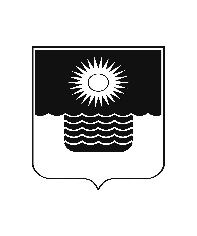 Р Е Ш Е Н И Е ДУМЫ МУНИЦИПАЛЬНОГО ОБРАЗОВАНИЯГОРОД-КУРОРТ ГЕЛЕНДЖИКот 10 ноября 2023 года                  		                        		     № 14г. ГеленджикО внесении изменений в решение Думы муниципального образования город-курорт Геленджик от 26 декабря 2022 года № 574 «О бюджете муниципального образования  город-курорт Геленджик  на 2023 год и на плановый период 2024 и 2025 годов» (в редакции  решения Думы муниципального образования город-курорт Геленджик от 21 июля 2023 года № 646)                Руководствуясь Федеральным  законом от  6 октября 2003 года №131-ФЗ «Об общих  принципах организации  местного  самоуправления  в  Российской Федерации» (в редакции Федерального закона от 4 августа  2023 года        №449-ФЗ), решением  Думы  муниципального  образования  город-курорт Геленджик  от 18 декабря 2020 года  №314 «Об  утверждении  Положения  о   бюджетном процессе  в  муниципальном образовании город-курорт  Геленджик» (в редакции решения Думы муниципального образования город-курорт Геленджик от 21 июля 2023 года №647), статьями  8, 27,  70,  76,  80   Устава   муниципального  образования  город-курорт  Геленджик,  Дума  муниципального  образования  город-курорт  Геленджик  р е ш и л а:1.Утвердить изменения  в  решение  Думы  муниципального  образования  город-курорт Геленджик  от  26 декабря 2022  года  № 574 «О  бюджете  муниципального образования   город-курорт  Геленджик   на   2023 год  и   на  плановый   период 2024  и  2025  годов» (в редакции  решения Думы муниципального образования город-курорт Геленджик  от 21 июля 2023 года № 646)    (прилагается).2.Опубликовать настоящее решение в печатном средстве массовой ин-формации «Официальный вестник органов местного самоуправления муниципального образования город-курорт Геленджик» не позднее 10 дней после его принятия.3. Настоящее решение вступает в силу со дня его официального опубликования.Председатель Думы 	муниципального образования город-курорт Геленджик                                                                  М.Д. ДимитриевИЗМЕНЕНИЯ,внесенные в решение Думы муниципального образования город-курорт Геленджик от 26 декабря 2022 года №574 «О бюджете муниципального образования город-курорт Геленджик на 2023 год и на плановый период 2024 и 2025 годов» (в редакции  решения Думы муниципального образования город-курорт Геленджик от 21 июля 2023 года № 646)1. Пункты 1 и 2 изложить в следующей редакции:«1. Утвердить  основные  характеристики  бюджета  муниципального  образования город-курорт Геленджик (далее также - бюджет города-курорта Геленджик, местный бюджет) на 2023 год:1)общий объем доходов в сумме 7 974 941,9 тыс. рублей;2) общий объем расходов в сумме 8 840 636,9 тыс. рублей;3) дефицит бюджета в сумме 865 695,0 тыс. рублей.2. Утвердить  основные  характеристики  бюджета  муниципального образования город-курорт Геленджик  на 2024 год и на 2025 год:1) общий объем доходов на 2024  год в сумме 7 209 201,8 тыс. рублей, на  2025 год в сумме 5 215 144,4 тыс. рублей;2) общий объем расходов на 2024  год в сумме  7 209 201,8 тыс. рублей, в том числе условно утвержденные расходы в сумме 86 879,8 тыс. рублей,  на 2025 год в сумме  5 215 144,4 тыс. рублей, в том числе условно утвержденные расходы в сумме 320 783,7 тыс. рублей;3) дефицит  бюджета  на  2024  год  в  сумме  0,0  тыс. рублей,  на        2025 год  в сумме 0,0 тыс. рублей».2. Дополнить пунктом 74 следующего содержания:«74.Утвердить изменения распределения бюджетных ассигнований по разделам и подразделам классификации расходов бюджетов на 2023 год и плановый период 2024 и 2025 годов, предусмотренного приложениями                   4, 4 (1), 4 (2), 4 (3) к решению Думы муниципального образования город-курорт Геленджик «О бюджете муниципального образования город-курорт Геленджик на 2023 год и на плановый период 2024 и 2025 годов» (приложение 4 (4)).».3. Дополнить пунктом 84 следующего содержания:«84.Утвердить изменения распределения бюджетных ассигнований по целевым статьям (муниципальным программам муниципального образования город-курорт Геленджик и непрограммным направлениям деятельности), группам видов расходов классификации расходов бюджетов на 2023 год и плановый период 2024 и 2025 годов, предусмотренного приложениями 5, 5 (1), 5 (2), 5 (3) к решению Думы муниципального образования город-курорт Геленджик «О бюджете муниципального образования город-курорт Геленджик на 2023 год и на плановый период 2024 и 2025 годов» (приложение 5 (4)).».4. Дополнить пунктом 94 следующего содержания:«94.Утвердить изменения  ведомственной структуры расходов бюджета муниципального образования город-курорт Геленджик на 2023 год и плановый период 2024 и 2025 годов, предусмотренной  приложениями 6, 6 (1), 6 (2), 6 (3) к решению Думы муниципального образования город-курорт Геленджик «О бюджете муниципального образования город-курорт Геленджик на 2023 год и на плановый период 2024 и 2025 годов» (приложение 6 (4)).».5. В подпункте 1 пункта 11 цифры «35 581,0» заменить цифрами «34 640,6».6. Пункт 13 изложить в следующей редакции:«13.Утвердить объем бюджетных ассигнований дорожного фонда муниципального образования город-курорт Геленджик:1) на 2023 год в сумме 457 094,4 тыс. рублей;2) на 2024 год в сумме 432 821,0 тыс. рублей;3) на 2025 год в сумме 364 750,1 тыс. рублей.».7. Приложение 1 изложить в следующей редакции: 8. Приложение 2 изложить в следующей редакции:9. Дополнить приложением 4(4) следующего содержания:10. Дополнить приложением 5(4) следующего содержания:ИЗМЕНЕНИЯ распределения бюджетных ассигнований по целевым статьям (муниципальным программам муниципального образования город-курорт Геленджик и непрограммным направлениям деятельности), группам видов расходов классификации расходов бюджетов на 2023 год и плановый период 2024 и 2025 годов, предусмотренного приложениями 5, 5 (1), 5 (2), 5 (3) к решению Думы муниципального образования город-курорт Геленджик «О бюджете муниципального образования город-курорт Геленджик на 2023 год и на плановый период 2024 и 2025 годов»11. Дополнить приложением 6 (4) следующего содержания:12. Приложение 7 изложить в следующей редакции:Глава муниципального образования город-курорт Геленджик                                                                  А.А. БогодистовГлава муниципального образования            город-курорт Геленджик        А.А. БогодистовПриложение УТВЕРЖДЕНЫ                                                            решением Думы                                               муниципального образования                                                   город-курорт Геленджик                                                            от 10 ноября 2023 года № 14«Приложение 1«Приложение 1«Приложение 1УТВЕРЖДЕН
решением Думы
муниципального образования
город-курорт Геленджик от 26 декабря 2022 года №574(в редакции решения Думы муниципального образованиягород-курорт Геленджик 
от 10 ноября 2023 года № 14)УТВЕРЖДЕН
решением Думы
муниципального образования
город-курорт Геленджик от 26 декабря 2022 года №574(в редакции решения Думы муниципального образованиягород-курорт Геленджик 
от 10 ноября 2023 года № 14)УТВЕРЖДЕН
решением Думы
муниципального образования
город-курорт Геленджик от 26 декабря 2022 года №574(в редакции решения Думы муниципального образованиягород-курорт Геленджик 
от 10 ноября 2023 года № 14)ОБЪЕМ ПОСТУПЛЕНИЙ  
доходов в бюджет муниципального образования 
город-курорт Геленджик по кодам видов (подвидов) доходов на 2023 год и плановый период 2024 и 2025 годовОБЪЕМ ПОСТУПЛЕНИЙ  
доходов в бюджет муниципального образования 
город-курорт Геленджик по кодам видов (подвидов) доходов на 2023 год и плановый период 2024 и 2025 годовОБЪЕМ ПОСТУПЛЕНИЙ  
доходов в бюджет муниципального образования 
город-курорт Геленджик по кодам видов (подвидов) доходов на 2023 год и плановый период 2024 и 2025 годовОБЪЕМ ПОСТУПЛЕНИЙ  
доходов в бюджет муниципального образования 
город-курорт Геленджик по кодам видов (подвидов) доходов на 2023 год и плановый период 2024 и 2025 годовОБЪЕМ ПОСТУПЛЕНИЙ  
доходов в бюджет муниципального образования 
город-курорт Геленджик по кодам видов (подвидов) доходов на 2023 год и плановый период 2024 и 2025 годов(тыс. рублей)(тыс. рублей)Код доходаКод доходаНаименование доходаНаименование доходаСуммаСуммаСуммаСуммаСуммаКод доходаКод доходаНаименование доходаНаименование дохода2023 год2023 год2024 год2024 год2025 год12334451 00 00000 00 0000 000 Налоговые и неналоговые доходы3 389 885,33 389 885,33 258 073,73 258 073,73 203 439,01 01 00000 00 0000 000 Налоги на прибыль, доходы821 559,2821 559,2844 357,0844 357,0845 710,01 01 01000 00 0000 110 Налог на прибыль организаций36 956,036 956,028 226,028 226,028 311,01 01 01010 00 0000 110 Налог на прибыль организаций, зачисляемый в бюджеты бюджетной системы Российской Федерации по соответствующим ставкам36 956,036 956,028 226,028 226,028 311,01 01 01012 02 0000 110 Налог на прибыль организаций (за исключением консолидированных групп налогоплательщиков), зачисляемый в бюджеты субъектов Российской Федерации*36 956,036 956,028 226,028 226,028 311,01 01 02000 01 0000 110 Налог на доходы физических лиц*784 603,2784 603,2816 131,0816 131,0817 399,01 03 00000 00 0000 000 Налоги на товары (работы, услуги), реализуемые на территории Российской Федерации32 653,932 653,927 818,127 818,129 919,51 03 02000 01 0000 110 Акцизы по подакцизным товарам (продукции), производимым на территории Российской Федерации32 653,932 653,927 818,127 818,129 919,51 05 00000 00 0000 000 Налоги на совокупный доход535 455,0535 455,0581 762,0581 762,0618 752,01 05 01000 00 0000 110 Налог, взимаемый в связи с применением упрощенной системы налогообложения*455 688,0455 688,0487 586,0487 586,0521 717,01 05 02000 02 0000 110 Единый налог на вмененный доход для отдельных видов деятельности*-4 400,0-4 400,00,00,050,01 05 03000 01 0000 110 Единый сельскохозяйственный налог*250,0250,0531,0531,0531,01 05 04000 02 0000 110 Налог, взимаемый в связи с применением патентной системы налогообложения83 917,083 917,093 645,093 645,096 454,01 05 04010 02 0000 110 Налог, взимаемый в связи с применением патентной системы налогообложения, зачисляемый в бюджеты городских округов*83 917,083 917,093 645,093 645,096 454,01 06 00000 00 0000 000 Налоги на имущество506 764,0506 764,0527 115,0527 115,0559 171,01 06 01000 00 0000 110 Налог на имущество физических лиц230 990,0230 990,0276 498,0276 498,0304 148,01 06 01020 04 0000 110 Налог на имущество физических лиц, взимаемый по ставкам, применяемым к объектам налогообложения, расположенным в границах городских округов*230 990,0230 990,0276 498,0276 498,0304 148,01 06 02000 02 0000 110 Налог на имущество организаций34 512,034 512,036 820,036 820,038 661,01 06 06000 00 0000 110 Земельный налог*241 262,0241 262,0213 797,0213 797,0216 362,01 08 00000 00 0000 000 Государственная пошлина*22 162,022 162,026 388,626 388,626 666,21 11 00000 00 0000 000 Доходы от использования имущества, находящегося в государственной и муниципальной собственности872 442,0872 442,0743 675,0743 675,0752 046,91 11 01000 00 0000 120 Доходы в виде прибыли, приходящейся на доли в уставных (складочных) капиталах хозяйственных товариществ и обществ, или дивидендов по акциям, принадлежащим Российской Федерации, субъектам Российской Федерации или муниципальным образованиям709,0709,0475,9475,9475,91 11 01040 04 0000 120 Доходы в виде прибыли, приходящейся на доли в уставных (складочных) капиталах хозяйственных товариществ и обществ, или дивидендов по акциям, принадлежащим городским округам709,0709,0475,9475,9475,91 11 05000 00 0000 120 Доходы, получаемые в виде арендной либо иной платы за передачу в возмездное пользование государственного и муниципального имущества (за исключением имущества бюджетных и автономных учреждений, а также имущества государственных и муниципальных унитарных предприятий, в том числе казенных)734 587,6734 587,6598 505,4598 505,4593 411,31 11 05020 00 0000 120 Доходы, получаемые в виде арендной платы за земли после разграничения государственной собственности на землю, а также средства от продажи права на заключение договоров аренды указанных земельных участков (за исключением земельных участков бюджетных и автономных учреждений)700 000,0700 000,0562 504,0562 504,0558 051,11 11 05024 04 0000 120 Доходы, получаемые в виде арендной платы, а также средства от продажи права на заключение договоров аренды за земли, находящиеся в собственности городских округов (за исключением земельных участков муниципальных бюджетных и автономных учреждений)700 000,0700 000,0562 504,0562 504,0558 051,11 11 05030 00 0000 120 Доходы от сдачи в аренду имущества, находящегося в оперативном управлении органов государственной власти, органов местного самоуправления, государственных внебюджетных фондов и созданных ими учреждений (за исключением имущества бюджетных и автономных учреждений)148,7148,7148,7148,7148,71 11 05034 04 0000 120 Доходы от сдачи в аренду имущества, находящегося в оперативном управлении органов управления городских округов и созданных ими учреждений (за исключением имущества муниципальных бюджетных и автономных учреждений)148,7148,7148,7148,7148,71 11 05070 00 0000 120 Доходы от сдачи в аренду имущества, составляющего государственную (муниципальную) казну (за исключением земельных участков)34 067,634 067,635 852,735 852,735 211,51 11 05074 04 0000 120 Доходы от сдачи в аренду имущества, составляющего казну городских округов (за исключением земельных участков)34 067,634 067,635 852,735 852,735 211,51 11 05320 00 0000 120 Плата по соглашениям об установлении сервитута в отношении земельных участков после разграничения государственной собственности на землю371,3371,30,00,00,01 11 05324 04 0000 120 Плата по соглашениям об установлении сервитута, заключенным органами местного самоуправления городских округов, государственными или муниципальными предприятиями либо государственными или муниципальными учреждениями в отношении земельных участков, находящихся в собственности городских округов371,3371,30,00,00,01 11 05420 04 0000 120 Плата за публичный сервитут, предусмотренная решением уполномоченного органа об установлении публичного сервитута в отношении земельных участков, находящихся в собственности городских округов и не предоставленных гражданам или юридическим лицам (за исключением органов государственной власти (государственных органов), органов местного самоуправления (муниципальных органов), органов управления государственными внебюджетными фондами и казенных учреждений)53,953,90,00,00,01 11 05430 04 0000 120 Плата за публичный сервитут, предусмотренная решением уполномоченного органа об установлении публичного сервитута в отношении земельных участков, которые расположены в границах городских округов, находятся в федеральной собственности и осуществление полномочий Российской Федерации по управлению и распоряжению которыми передано органам государственной власти субъектов Российской Федерации и не предоставлены гражданам или юридическим лицам (за исключением органов государственной власти (государственных органов), органов местного самоуправления (муниципальных органов), органов управления государственными внебюджетными фондами и казенных учреждений)9,79,70,00,00,01 11 07000 00 0000 120 Платежи от государственных и муниципальных унитарных предприятий2 742,12 742,13 491,03 491,02 632,01 11 07010 00 0000 120 Доходы от перечисления части прибыли государственных и муниципальных унитарных предприятий, остающейся после уплаты налогов и обязательных платежей2 742,12 742,13 491,03 491,02 632,01 11 07014 04 0000 120 Доходы от перечисления части прибыли, остающейся после уплаты налогов и иных обязательных платежей муниципальных унитарных предприятий, созданных городскими округами2 742,12 742,13 491,03 491,02 632,01 11 09000 00 0000 120 Прочие доходы от использования имущества и прав, находящихся в государственной и муниципальной собственности (за исключением имущества бюджетных и автономных учреждений, а также имущества государственных и муниципальных унитарных предприятий, в том числе казенных)134 339,7134 339,7141 202,7141 202,7155 527,71 11 09040 00 0000 120 Прочие поступления от использования имущества, находящегося в государственной и муниципальной собственности (за исключением имущества бюджетных и автономных учреждений, а также имущества государственных и муниципальных унитарных предприятий, в том числе казенных)137,0137,00,00,00,01 11 09040 00 0000 120 Прочие поступления от использования имущества, находящегося в государственной и муниципальной собственности (за исключением имущества бюджетных и автономных учреждений, а также имущества государственных и муниципальных унитарных предприятий, в том числе казенных)1 202,71 202,71 202,71 202,71 202,71 11 09044 04 0000 120 Прочие поступления от использования имущества, находящегося в собственности городских округов (за исключением имущества муниципальных бюджетных и автономных учреждений, а также имущества муниципальных унитарных предприятий, в том числе казенных)1 202,71 202,71 202,71 202,71 202,71 11 09080 04 0000 120 Плата, поступившая в рамках договора за предоставление права на размещение и эксплуатацию нестационарного торгового объекта, установку и эксплуатацию рекламных конструкций на землях или земельных участках, находящихся в собственности городских округов, и на землях или земельных участках, государственная собственность на которые не разграничена133 000,0133 000,0140 000,0140 000,0154 325,01 12 00000 00 0000 000 Платежи при пользовании природными ресурсами17 850,017 850,018 472,518 472,519 396,11 12 01000 01 0000 120 Плата за негативное воздействие на окружающую среду*17 850,017 850,018 472,518 472,519 396,11 13 00000 00 0000 000 Доходы от оказания платных услуг и компенсации затрат государства201 574,6201 574,6141 268,2141 268,2141 319,11 13 01000 00 0000 130 Доходы от оказания платных услуг (работ)1 222,01 222,01 270,81 270,81 321,71 13 01070 00 0000 130 Доходы от оказания информационных услуг1 222,01 222,01 270,81 270,81 321,71 13 01074 04 0000 130 Доходы от оказания информационных услуг органами местного самоуправления городских округов, казенными учреждениями городских округов1 222,01 222,01 270,81 270,81 321,71 13 02000 00 0000 130 Доходы от компенсации затрат государства200 352,6200 352,6139 997,4139 997,4139 997,41 13 02060 00 0000 130 Доходы, поступающие в порядке возмещения расходов, понесенных в связи с эксплуатацией имущества296,7296,7123,6123,6123,61 13 02064 04 0000 130 Доходы, поступающие в порядке возмещения расходов, понесенных в связи с эксплуатацией имущества городских округов296,7296,7123,6123,6123,61 13 02990 00 0000 130 Прочие доходы от компенсации затрат государства200 055,9200 055,9139 873,8139 873,8139 873,81 13 02994 04 0000 130 Прочие доходы от компенсации затрат бюджетов городских округов*200 055,9200 055,9139 873,8139 873,8139 873,81 14 00000 00 0000 000 Доходы от продажи материальных и нематериальных активов338 833,0338 833,0331 765,5331 765,5195 500,51 14 02000 00 0000 000 Доходы от реализации имущества, находящегося в государственной и муниципальной собственности (за исключением движимого имущества бюджетных и автономных учреждений, а также имущества государственных и муниципальных унитарных предприятий, в том числе казенных)10 033,010 033,00,00,00,01 14 02042 04 0000 440 Доходы от реализации имущества, находящегося в оперативном управлении учреждений, находящихся в ведении органов управления городских округов (за исключением имущества муниципальных бюджетных и автономных учреждений), в части реализации материальных запасов по указанному имуществу43,043,00,00,00,01 14 02043 04 0000 410 Доходы от реализации иного имущества, находящегося в собственности городских округов (за исключением имущества муниципальных бюджетных и автономных учреждений, а также имущества муниципальных унитарных предприятий, в том числе казенных), в части реализации основных средств по указанному имуществу9 990,09 990,00,00,00,01 14 06000 00 0000 430 Доходы от продажи земельных участков, находящихся в государственной и муниципальной собственности198 800,0198 800,0255 115,5255 115,5115 018,01 14 06020 00 0000 430 Доходы от продажи земельных участков, государственная собственность на которые разграничена (за исключением земельных участков бюджетных и автономных учреждений)198 800,0198 800,0255 115,5255 115,5115 018,01 14 06024 04 0000 430 Доходы от продажи земельных участков, находящихся в собственности городских округов (за исключением земельных участков муниципальных бюджетных и автономных учреждений)198 800,0198 800,0255 115,5255 115,5115 018,01 14 06300 00 0000 430 Плата за увеличение площади земельных участков, находящихся в частной собственности, в результате перераспределения таких земельных участков и земель (или) земельных участков, находящихся в государственной или муниципальной собственности130 000,0130 000,076 650,076 650,080 482,51 14 06320 00 0000 430 Плата за увеличение площади земельных участков, находящихся в частной собственности, в результате перераспределения таких земельных участков и земельных участков после разграничения государственной собственности на землю130 000,0130 000,076 650,076 650,080 482,51 14 06324 04 0000 430 Плата за увеличение площади земельных участков, находящихся в частной собственности, в результате перераспределения таких земельных участков и земельных участков, находящихся в собственности городских округов130 000,0130 000,076 650,076 650,080 482,51 16 00000 00 0000 000 Штрафы, санкции, возмещение ущерба*40 591,640 591,615 451,815 451,814 957,72 00 00000 00 0000 000 Безвозмездные поступления4 585 056,64 585 056,63 951 128,13 951 128,12 011 705,42 02 00000 00 0000 000 Безвозмездные поступления от других бюджетов бюджетной системы Российской Федерации4 588 069,44 588 069,43 951 128,13 951 128,12 011 705,42 02 10000 00 0000 150 Дотации бюджетам бюджетной системы Российской Федерации188 055,6188 055,6139 256,8139 256,8114 587,42 02 20000 00 0000 150 Субсидии бюджетам бюджетной системы Российской Федерации (межбюджетные субсидии)1 602 330,31 602 330,32 571 879,62 571 879,6664 953,52 02 30000 00 0000 150 Субвенции бюджетам бюджетной системы Российской Федерации1 306 974,21 306 974,21 239 991,71 239 991,71 232 164,52 02 40000 00 0000 150 Иные межбюджетные трансферты1 490 709,31 490 709,30,00,00,02 03 00000 00 0000 000 Безвозмездные поступления от государственных (муниципальных) организаций 420,0420,00,00,00,02 03 04099 04 0000 150 Прочие безвозмездные поступления от государственных (муниципальных) организаций в бюджеты городских округов420,0420,00,00,00,02 18 00000 00 0000 000 Доходы бюджетов бюджетной системы Российской Федерации от возврата остатков субсидий, субвенций и иных межбюджетных трансфертов, имеющих целевое назначение, прошлых лет12 204,212 204,20,00,00,02 18 00000 00 0000 150 Доходы бюджетов бюджетной системы Российской Федерации от возврата бюджетами бюджетной системы Российской Федерации остатков субсидий, субвенций и иных межбюджетных трансфертов, имеющих целевое назначение, прошлых лет, а также от возврата организациями остатков субсидий прошлых лет12 204,212 204,20,00,00,02 18 04010 04 0000 150 Доходы бюджетов городских округов от возврата бюджетными учреждениями остатков субсидий прошлых лет6 665,96 665,90,00,00,02 18 04020 04 0000 150 Доходы бюджетов городских округов от возврата автономными учреждениями остатков субсидий прошлых лет5 162,15 162,10,00,00,02 18 04030 04 0000 150 Доходы бюджетов городских округов от возврата иными организациями остатков субсидий прошлых лет376,2376,20,00,00,02 19 00000 00 0000 000 Возврат остатков субсидий, субвенций и иных межбюджетных трансфертов, имеющих целевое назначение, прошлых лет-15 637,0-15 637,00,00,00,02 19 25304 04 0000 150 Возврат остатков субсидий на организацию бесплатного горячего питания обучающихся, получающих начальное общее образование в государственных и муниципальных образовательных организациях, из бюджетов городских округов-6 603,6-6 603,60,00,00,02 19 35303 04 0000 150 Возврат остатков субвенций на ежемесячное денежное вознаграждение за классное руководство педагогическим работникам государственных и муниципальных общеобразовательных организаций из бюджетов городских округов-1 427,7-1 427,70,00,00,02 19 60010 04 0000 150 Возврат прочих остатков субсидий, субвенций и иных межбюджетных трансфертов, имеющих целевое назначение, прошлых лет из бюджетов городских округов-7 605,7-7 605,70,00,00,0Всего7 974 941,97 974 941,97 209 201,87 209 201,85 215 144,4        *По видам и подвидам доходов, входящим в  соответствующий группировочный код бюджетной классификации, зачисляемым в местные бюджеты в соответствии с законодательством Российской Федерации.».        *По видам и подвидам доходов, входящим в  соответствующий группировочный код бюджетной классификации, зачисляемым в местные бюджеты в соответствии с законодательством Российской Федерации.».        *По видам и подвидам доходов, входящим в  соответствующий группировочный код бюджетной классификации, зачисляемым в местные бюджеты в соответствии с законодательством Российской Федерации.».        *По видам и подвидам доходов, входящим в  соответствующий группировочный код бюджетной классификации, зачисляемым в местные бюджеты в соответствии с законодательством Российской Федерации.».        *По видам и подвидам доходов, входящим в  соответствующий группировочный код бюджетной классификации, зачисляемым в местные бюджеты в соответствии с законодательством Российской Федерации.».        *По видам и подвидам доходов, входящим в  соответствующий группировочный код бюджетной классификации, зачисляемым в местные бюджеты в соответствии с законодательством Российской Федерации.».        *По видам и подвидам доходов, входящим в  соответствующий группировочный код бюджетной классификации, зачисляемым в местные бюджеты в соответствии с законодательством Российской Федерации.».«Приложение 2УТВЕРЖДЕНЫ решением Думымуниципального образованиягород-курорт Геленджикот 26 декабря 2022 года №574(в редакции решения Думымуниципального образованиягород-курорт Геленджик                                                            от 10 ноября 2023 года № 14)БЕЗВОЗМЕЗДНЫЕ ПОСТУПЛЕНИЯ от других бюджетов бюджетной системы Российской Федерации на 2023 год и плановый период 2024 и 2025 годовКодНаименование доходаСуммаСуммаСуммаКодНаименование дохода2023 год2024 год2025 год123452 02 00000 00 0000 000Безвозмездные поступления от других бюджетов бюджетной системы Российской Федерации4 588 069,43 951 128,12 011 705,42 02 10000 00 0000 150Дотации бюджетам бюджетной системы Российской Федерации188 055,6139 256,8114 587,42 02 15001 00 0000 150Дотации на выравнивание бюджетной обеспеченности154 905,6139 256,8114 587,42 02 15001 04 0000 150Дотации бюджетам городских округов на выравнивание бюджетной обеспеченности154 905,6139 256,8114 587,42 02 15002 00 0000 150Дотации бюджетам на поддержку мер по обеспечению сбалансированности бюджетов13 169,10,00,02 02 15002 04 0000 150Дотации бюджетам городских округов на поддержку мер по обеспечению сбалансированности бюджетов13 169,10,00,02 02 19999 00 0000 150Прочие дотации19 980,90,00,02 02 19999 04 0000 150Прочие дотации бюджетам городских округов19 980,90,00,02 02 20000 00 0000 150Субсидии бюджетам бюджетной системы Российской Федерации (межбюджетные субсидии)1 602 330,32 571 879,6664 953,52 02 20077 00 0000 150Субсидии бюджетам на софинансирование капитальных вложений в объекты государственной (муниципальной) собственности834 049,61 873 744,5548 776,42 02 20077 04 0000 150Субсидии бюджетам городских округов на софинансирование капитальных вложений в объекты муниципальной собственности834 049,61 873 744,5548 776,42 02 25299 00 0000 150Субсидии бюджетам на софинансирование расходных обязательств субъектов Российской Федерации, связанных с реализацией федеральной целевой программы "Увековечение памяти погибших при защите Отечества на 2019 - 2024 годы"427,52 755,00,02 02 25299 04 0000 150Субсидии бюджетам городских округов на софинансирование расходных обязательств субъектов Российской Федерации, связанных с реализацией федеральной целевой программы "Увековечение памяти погибших при защите Отечества на 2019 - 2024 годы"427,52 755,00,02 02 25304 00 0000 150Субсидии бюджетам на организацию бесплатного горячего питания обучающихся, получающих начальное общее образование в государственных и муниципальных образовательных организациях74 366,376 486,478 337,62 02 25304 04 0000 150Субсидии бюджетам городских округов на организацию бесплатного горячего питания обучающихся, получающих начальное общее образование в государственных и муниципальных образовательных организациях74 366,376 486,478 337,62 02 25305 00 0000 150Субсидии бюджетам на создание новых мест в общеобразовательных организациях в связи с ростом числа обучающихся, вызванным демографическим фактором69 318,5536 489,40,02 02 25305 04 0000 150Субсидии бюджетам городских округов на создание новых мест в общеобразовательных организациях в связи с ростом числа обучающихся, вызванным демографическим фактором69 318,5536 489,40,02 02 25467 00 0000 150Субсидии бюджетам на обеспечение развития и укрепления материально-технической базы домов культуры в населенных пунктах с числом жителей до 50 тысяч человек0,01 912,60,02 02 25467 04 0000 150Субсидии бюджетам городских округов на обеспечение развития и укрепления материально-технической базы домов культуры в населенных пунктах с числом жителей до 50 тысяч человек0,01 912,60,02 02 25470 00 0000 150Субсидии бюджетам на ликвидацию объектов накопленного вреда окружающей среде, прошедших оценку воздействия на состояние окружающей среды, здоровье и продолжительность жизни граждан380 103,60,00,02 02 25470 04 0000 150Субсидии бюджетам городских округов на ликвидацию объектов накопленного вреда окружающей среде, прошедших оценку воздействия на состояние окружающей среды, здоровье и продолжительность жизни граждан380 103,60,00,02 02 25497 00 0000 150Субсидии бюджетам на реализацию мероприятий по обеспечению жильем молодых семей17 032,211 789,113 837,42 02 25497 04 0000 150Субсидии бюджетам городских округов на реализацию мероприятий по обеспечению жильем молодых семей17 032,211 789,113 837,42 02 25519 00 0000 150Субсидия бюджетам на поддержку отрасли культуры577,1577,1516,22 02 25519 04 0000 150Субсидия бюджетам городских округов на поддержку отрасли культуры577,1577,1516,22 02 25786 00 0000 150Субсидии бюджетам на обеспечение оснащения государственных и муниципальных общеобразовательных организаций, в том числе структурных подразделений указанных организаций, государственными символами Российской Федерации375,0662,90,02 02 25786 04 0000 150Субсидии бюджетам городских округов на обеспечение оснащения государственных и муниципальных общеобразовательных организаций, в том числе структурных подразделений указанных организаций, государственными символами Российской Федерации375,0662,90,02 02 29999 00 0000 150Прочие субсидии226 080,567 462,623 485,92 02 29999 04 0000 150Прочие субсидии бюджетам городских округов226 080,567 462,623 485,92 02 30000 00 0000 150Субвенции бюджетам бюджетной системы Российской Федерации1 306 974,21 239 991,71 232 164,52 02 30024 00 0000 150Субвенции местным бюджетам на выполнение передаваемых полномочий субъектов Российской Федерации1 179 677,21 099 046,91 090 007,82 02 30024 04 0000 150Субвенции бюджетам городских округов на выполнение передаваемых полномочий субъектов Российской Федерации1 179 677,21 099 046,91 090 007,82 02 30029 00 0000 150Субвенции бюджетам на компенсацию части платы, взимаемой с родителей (законных представителей) за присмотр и уход за детьми, посещающими образовательные организации, реализующие образовательные программы дошкольного образования13 598,413 509,813 509,82 02 30029 04 0000 150Субвенции бюджетам городских округов на компенсацию части платы, взимаемой с родителей (законных представителей) за присмотр и уход за детьми, посещающими образовательные организации, реализующие образовательные программы дошкольного образования13 598,413 509,813 509,82 02 35082 00 0000 150Субвенции бюджетам муниципальных образований на предоставление жилых помещений детям-сиротам и детям, оставшимся без попечения родителей, лицам из их числа по договорам найма специализированных жилых помещений0,012 464,512 464,52 02 35082 04 0000 150Субвенции бюджетам городских округов на предоставление жилых помещений детям-сиротам и детям, оставшимся без попечения родителей, лицам из их числа по договорам найма специализированных жилых помещений0,012 464,512 464,52 02 35120 00 0000 150Субвенции бюджетам на осуществление полномочий по составлению (изменению) списков кандидатов в присяжные заседатели федеральных судов общей юрисдикции в Российской Федерации37,138,233,32 02 35120 04 0000 150Субвенции бюджетам городских округов на осуществление полномочий по составлению (изменению) списков кандидатов в присяжные заседатели федеральных судов общей юрисдикции в Российской Федерации37,138,233,32 02 35179 00 0000 150Субвенции бюджетам на проведение мероприятий по обеспечению деятельности советников директора по воспитанию и взаимодействию с детскими общественными объединениями в общеобразовательных организациях4 610,74 525,74 525,72 02 35179 04 0000 150Субвенции бюджетам городских округов на проведение мероприятий по обеспечению деятельности советников директора по воспитанию и взаимодействию с детскими общественными объединениями в общеобразовательных организациях4 610,74 525,74 525,72 02 35303 00 0000 150Субвенции бюджетам муниципальных образований на ежемесячное денежное вознаграждение за классное руководство педагогическим работникам государственных и муниципальных общеобразовательных организаций, реализующих образовательные программы начального общего образования, образовательные программы основного общего образования, образовательные программы среднего общего образования43 747,242 913,942 913,92 02 35303 04 0000 150Субвенции бюджетам городских округов на ежемесячное денежное вознаграждение за классное руководство педагогическим работникам государственных и муниципальных образовательных организаций, реализующих образовательные программы начального общего образования, образовательные программы основного общего образования, образовательные программы среднего общего образования43 747,242 913,942 913,92 02 36900 00 0000 150Единая субвенция местным бюджетам из бюджета субъекта Российской Федерации65 303,667 492,768 709,52 02 36900 04 0000 150Единая субвенция бюджетам городских округов из бюджета субъекта Российской Федерации65 303,667 492,768 709,52 02 40000 00 0000 150Иные межбюджетные трансферты1 490 709,30,00,02 02 49999 00 0000 150Прочие межбюджетные трансферты, передаваемые бюджетам1 490 709,30,00,02 02 49999 04 0000 150Прочие межбюджетные трансферты, передаваемые бюджетам городских округов1 490 709,30,00,0»«Приложение 4(4)«Приложение 4(4)«Приложение 4(4)                                        УТВЕРЖДЕНЫ 
решением Думы
муниципального образования
город-курорт Геленджик
от 26 декабря 2022 года №574(в редакции решения Думымуниципального образованиягород-курорт Геленджик                                                            от 10 ноября 2023 года № 14)                                        УТВЕРЖДЕНЫ 
решением Думы
муниципального образования
город-курорт Геленджик
от 26 декабря 2022 года №574(в редакции решения Думымуниципального образованиягород-курорт Геленджик                                                            от 10 ноября 2023 года № 14)                                        УТВЕРЖДЕНЫ 
решением Думы
муниципального образования
город-курорт Геленджик
от 26 декабря 2022 года №574(в редакции решения Думымуниципального образованиягород-курорт Геленджик                                                            от 10 ноября 2023 года № 14)ИЗМЕНЕНИЯ распределения бюджетных ассигнований по разделам и подразделам классификации расходов бюджетов на 2023 год и плановый период 2024 и 2025 годов, предусмотренного приложениями 4, 4 (1), 4 (2), 4( 3) к решению Думы муниципального образования город-курорт Геленджик «О бюджете муниципального образования город-курорт Геленджик на 2023 год и на плановый период 2024 и 2025 годов»ИЗМЕНЕНИЯ распределения бюджетных ассигнований по разделам и подразделам классификации расходов бюджетов на 2023 год и плановый период 2024 и 2025 годов, предусмотренного приложениями 4, 4 (1), 4 (2), 4( 3) к решению Думы муниципального образования город-курорт Геленджик «О бюджете муниципального образования город-курорт Геленджик на 2023 год и на плановый период 2024 и 2025 годов»ИЗМЕНЕНИЯ распределения бюджетных ассигнований по разделам и подразделам классификации расходов бюджетов на 2023 год и плановый период 2024 и 2025 годов, предусмотренного приложениями 4, 4 (1), 4 (2), 4( 3) к решению Думы муниципального образования город-курорт Геленджик «О бюджете муниципального образования город-курорт Геленджик на 2023 год и на плановый период 2024 и 2025 годов»ИЗМЕНЕНИЯ распределения бюджетных ассигнований по разделам и подразделам классификации расходов бюджетов на 2023 год и плановый период 2024 и 2025 годов, предусмотренного приложениями 4, 4 (1), 4 (2), 4( 3) к решению Думы муниципального образования город-курорт Геленджик «О бюджете муниципального образования город-курорт Геленджик на 2023 год и на плановый период 2024 и 2025 годов»(тыс.рублей)(тыс.рублей)№
п/пНаименование раздела 
(подраздела)Наименование раздела 
(подраздела)РзПрСуммаСуммаСуммаСуммаСумма№
п/пНаименование раздела 
(подраздела)Наименование раздела 
(подраздела)РзПр2023 год2024 год2024 год2024 год2025 год1234567Всего расходов-201 305,41 044 617,04 890,2в том числе:1.Общегосударственные вопросы01395 212,8-4 616,2-3 872,3Функционирование высшего должностного лица субъекта Российской Федерации и муниципального образования0102-120,00,00,0Функционирование законодательных (представительных) органов государственной власти и представительных органов муниципальных образований0103-339,70,00,0Функционирование Правительства Российской Федерации, высших исполнительных органов государственной власти субъектов Российской Федерации, местных администраций0104-4 016,0-6 542,2-5 792,2Обеспечение деятельности финансовых, налоговых и таможенных органов и органов финансового (финансово-бюджетного) надзора0106412,80,00,0Обеспечение проведения выборов и референдумов0107-522,70,00,0Другие общегосударственные вопросы0113399 798,41 926,01 919,92.Национальная оборона02-18,40,00,0Мобилизационная подготовка экономики0204-18,40,00,03.Национальная безопасность и правоохранительная деятельность035 896,70,00,0Защита населения и территории от чрезвычайных ситуаций природного и техногенного характера, пожарная безопасность03105 896,70,00,04.Национальная экономика043 099,617 792,35 792,2Транспорт0408-14 000,00,00,0Дорожное хозяйство (дорожные фонды)04096 590,411 250,10,0Связь и информатика041011 389,86 542,25 792,2Другие вопросы в области национальной экономики0412-880,60,00,05.Жилищно-коммунальное хозяйство05-961 434,31 109 084,40,0Коммунальное хозяйство0502-1 006 165,2994 693,90,0Благоустройство050344 730,9114 390,50,06.Охрана окружающей среды060,08 805,40,0Другие вопросы в области охраны окружающей среды06050,08 805,40,07.Образование07311 081,919 521,7152,8Дошкольное образование07016 812,00,00,0Общее образование0702304 962,619 368,90,0Дополнительное образование детей0703673,70,00,0Профессиональная подготовка, переподготовка и повышение квалификации0705-55,90,00,0Молодежная политика0707-521,80,00,0Другие вопросы в области образования0709-788,7152,8152,88.Культура, кинематография088 224,70,00,0Культура08018 224,70,00,09.Социальная политика10-5 700,313 465,17 232,9Пенсионное обеспечение100159,60,00,0Социальное обеспечение населения1003-5 848,52 500,02 500,0Охрана семьи и детства100488,610 965,14 732,910.Физическая культура и спорт1142 331,946 589,00,0Физическая культура110143 786,246 589,00,0Массовый спорт1102-743,30,00,0Спорт высших достижений1103-711,00,00,011.Условно утвержденные расходы-166 024,7-4 415,4»«Приложение 5(4)«Приложение 5(4)«Приложение 5(4)УТВЕРЖДЕНЫУТВЕРЖДЕНЫУТВЕРЖДЕНЫрешением Думырешением Думырешением Думымуниципального образованиямуниципального образованиямуниципального образованиягород-курорт Геленджикгород-курорт Геленджикгород-курорт Геленджикот 26 декабря 2022 года №574(в редакции решения Думымуниципального образованиягород-курорт Геленджик                                                            от 10 ноября 2023 года № 14)от 26 декабря 2022 года №574(в редакции решения Думымуниципального образованиягород-курорт Геленджик                                                            от 10 ноября 2023 года № 14)от 26 декабря 2022 года №574(в редакции решения Думымуниципального образованиягород-курорт Геленджик                                                            от 10 ноября 2023 года № 14)                 (тыс. рублей)                 (тыс. рублей)                 (тыс. рублей)№ п/пНаименованиеЦСРВРСуммаСуммаСуммаСуммаСумма№ п/пНаименованиеЦСРВР2023 год2023 год2023 год2024 год2025 год1234567Всего-201 305,41 044 617,04 890,21.Муниципальная программа муниципального образования город-курорт Геленджик "Формирование современной городской среды на территории муниципального образования город-курорт Геленджик"20 0 00 00000-1 889,1101 972,50,0Основные мероприятия муниципальной  программы муниципального образования город-курорт Геленджик "Формирование современной городской среды на территории муниципального образования город-курорт Геленджик"20 1 00 00000-1 889,1101 972,50,0Реализация комплексных проектов благоустройства муниципального образования город-курорт Геленджик20 1 01 00000-1 889,1101 972,50,0Реализация мероприятий муниципальной программы муниципального образования город-курорт Геленджик "Формирование современной городской среды на территории муниципального образования город-курорт Геленджик"20 1 01 10120-1 889,1101 972,50,0Закупка товаров, работ и услуг для обеспечения государственных (муниципальных) нужд20 1 01 10120200-1 889,1101 972,50,02.Муниципальная программа муниципального образования город-курорт Геленджик "Развитие местного самоуправления в муниципальном образовании город-курорт Геленджик"21 0 00 000002 251,91 915,41 915,4Основные мероприятия муниципальной программы муниципального образования город-курорт Геленджик "Развитие местного самоуправления в муниципальном образовании город-курорт Геленджик"21 1 00 000002 251,91 915,41 915,4Повышение эффективности работы органов территориального общественного самоуправления муниципального образования город-курорт Геленджик по решению вопросов местного значения21 1 01 00000-417,20,00,0Компенсация расходов на оплату жилых помещений и коммунальных услуг руководителям органов территориального общественного самоуправления муниципального образования город-курорт Геленджик21 1 01 10070-417,20,00,0Социальное обеспечение и иные выплаты населению21 1 01 10070300-417,20,00,0Поддержание международных и межмуниципальных связей21 1 02 00000-85,10,00,0Уплата членских взносов в международную ассоциацию "Породненные города"21 1 02 10040-85,10,00,0Иные бюджетные ассигнования21 1 02 10040800-85,10,00,0Организация дополнительного профессионального образования лиц, замещающих муниципальные должности и должности муниципальной службы21 1 03 00000-71,70,00,0Дополнительное профессиональное образование21 1 03 20400-71,70,00,0Закупка товаров, работ и услуг для обеспечения государственных (муниципальных) нужд21 1 03 20400200-71,70,00,0Обеспечение деятельности учреждений, подведомственных администрации муниципального образования город-курорт Геленджик21 1 04 000002 832,81 915,41 915,4Расходы на обеспечение деятельности (оказание услуг) муниципальных учреждений21 1 04 005901 702,41 915,41 915,4Расходы на выплаты персоналу в целях обеспечения выполнения функций государственными (муниципальными) органами, казенными учреждениями, органами управления государственными внебюджетными фондами21 1 04 005901001 621,21 915,41 915,4Закупка товаров, работ и услуг для обеспечения государственных (муниципальных) нужд21 1 04 0059020081,30,00,0Иные бюджетные ассигнования21 1 04 00590800-0,10,00,0Осуществление муниципальными учреждениями капитального ремонта21 1 04 090201 130,50,00,0Закупка товаров, работ и услуг для обеспечения государственных (муниципальных) нужд21 1 04 090202001 130,50,00,0Реализация мероприятий муниципальной программы муниципального образования город-курорт Геленджик "Развитие местного самоуправления в муниципальном образовании город-курорт Геленджик"21 1 04 10930-0,10,00,0Закупка товаров, работ и услуг для обеспечения государственных (муниципальных) нужд21 1 04 10930200-0,10,00,0Содействие развитию муниципального управления в муниципальном образовании город-курорт Геленджик21 1 05 0000050,00,00,0Реализация мероприятий муниципальной программы муниципального образования город-курорт Геленджик "Развитие местного самоуправления в муниципальном образовании город-курорт Геленджик"21 1 05 1093050,00,00,0Закупка товаров, работ и услуг для обеспечения государственных (муниципальных) нужд21 1 05 1093020050,00,00,0Информирование населения о деятельности органов местного самоуправления муниципального образования город-курорт Геленджик, о событиях и мероприятиях, проводимых на курорте21 1 06 00000-56,90,00,0Реализация мероприятий муниципальной программы муниципального образования город-курорт Геленджик "Развитие местного самоуправления в муниципальном образовании город-курорт Геленджик"21 1 06 10930-56,90,00,0Закупка товаров, работ и услуг для обеспечения государственных (муниципальных) нужд21 1 06 10930200-56,90,00,03.Муниципальная программа муниципального образования город-курорт Геленджик "Реализация молодежной политики на территории муниципального образования город-курорт Геленджик"23 0 00 00000-521,80,00,0Основные мероприятия муниципальной программы муниципального образования город-курорт Геленджик "Реализация молодежной политики на территории муниципального образования город-курорт Геленджик"23 1 00 00000-521,80,00,0Организационное и методическое обеспечение реализации молодежной политики в муниципальном образовании город-курорт Геленджик23 1 01 00000-335,00,00,0Расходы на обеспечение функций органов местного самоуправления23 1 01 001900,00,00,0Расходы на выплаты персоналу в целях обеспечения выполнения функций государственными (муниципальными) органами, казенными учреждениями, органами управления государственными внебюджетными фондами23 1 01 0019010010,20,00,0Закупка товаров, работ и услуг для обеспечения государственных (муниципальных) нужд23 1 01 00190200-10,20,00,0Расходы на обеспечение деятельности (оказание услуг) муниципальных учреждений23 1 01 00590-335,00,00,0Закупка товаров, работ и услуг для обеспечения государственных (муниципальных) нужд23 1 01 00590200-352,90,00,0Иные бюджетные ассигнования23 1 01 0059080017,90,00,0Создание условий для активного включения молодых граждан в социально-экономическую, политическую и культурную жизнь общества, гражданское и военно-патриотическое воспитание молодежи23 1 02 00000-126,80,00,0Реализация мероприятий муниципальной программы муниципального образования город-курорт Геленджик "Реализация молодежной политики на территории муниципального образования город-курорт Геленджик"23 1 02 10460-126,80,00,0Закупка товаров, работ и услуг для обеспечения государственных (муниципальных) нужд23 1 02 10460200-126,80,00,0Создание условий для поддержания молодежных инициатив, содействие самореализации молодежи, повышению её компетенций и навыков23 1 03 00000-60,00,00,0Организация и проведение муниципальных молодежных форумов23 1 03 10430-60,00,00,0Закупка товаров, работ и услуг для обеспечения государственных (муниципальных) нужд23 1 03 10430200-60,00,00,04.Муниципальная программа муниципального образования город-курорт Геленджик "Развитие образования"24 0 00 0000030 993,50,00,0Основные мероприятия муниципальной программы муниципального образования город-курорт Геленджик "Развитие образования"24 1 00 0000030 993,50,00,0Обеспечение функционирования и развития муниципальных образовательных учреждений24 1 01 000004 245,20,00,0Осуществление муниципальными учреждениями капитального ремонта24 1 01 090202 445,20,00,0Предоставление субсидий бюджетным, автономным учреждениям и иным некоммерческим организациям24 1 01 090206002 445,20,00,0Оснащение новых дошкольных учреждений (групп)24 1 01 104702 500,00,00,0Предоставление субсидий бюджетным, автономным учреждениям и иным некоммерческим организациям24 1 01 104706002 500,00,00,0Реализация мероприятий муниципальной программы муниципального образования город-курорт Геленджик "Развитие образования"24 1 01 10520-700,00,00,0Предоставление субсидий бюджетным, автономным учреждениям и иным некоммерческим организациям24 1 01 10520600-700,00,00,0Развитие способностей обучающихся24 1 02 00000-226,40,00,0Обеспечение участия муниципального образования город-курорт Геленджик в официальных мероприятиях (олимпиадах, конкурсах, мероприятиях, направленных на выявление и развитие у обучающихся интеллектуальных и творческих способностей, способностей к занятиям физической культурой и спортом, интереса к научной (научно-исследовательской) деятельности, творческой деятельности, физкультурно-спортивной деятельности)24 1 02 10670-226,40,00,0Закупка товаров, работ и услуг для обеспечения государственных (муниципальных) нужд24 1 02 10670200-226,40,00,0Социальная поддержка отдельных категорий обучающихся24 1 03 00000-3 934,30,00,0Ежемесячная денежная выплата обучающимся образовательных организаций высшего образования, направленным на обучение по образовательным программам высшего образования по педагогическим специальностям на основании договора о целевом обучении, заключенного с муниципальными общеобразовательными учреждениями муниципального образования город-курорт Геленджик24 1 03 10080-111,00,00,0Социальное обеспечение и иные выплаты населению24 1 03 10080300-111,00,00,0Выплата денежной компенсации одноразового горячего питания детей-инвалидов (инвалидов), получающих начальное общее образование на дому24 1 03 1065043,60,00,0Предоставление субсидий бюджетным, автономным учреждениям и иным некоммерческим организациям24 1 03 1065060043,60,00,0Осуществление отдельных государственных полномочий по обеспечению выплаты компенсации части родительской платы за присмотр и уход за детьми, посещающими образовательные организации, реализующие образовательную программу дошкольного образования24 1 03 6071088,60,00,0Социальное обеспечение и иные выплаты населению24 1 03 6071030088,60,00,0Осуществление отдельных государственных полномочий по обеспечению льготным питанием учащихся из многодетных семей в муниципальных общеобразовательных организациях24 1 03 62370-112,00,00,0Закупка товаров, работ и услуг для обеспечения государственных (муниципальных) нужд24 1 03 62370200-1,70,00,0Предоставление субсидий бюджетным, автономным учреждениям и иным некоммерческим организациям24 1 03 62370600-110,30,00,0Организация бесплатного горячего питания обучающихся, получающих начальное общее образование в государственных и муниципальных образовательных организациях24 1 03 L3040-3 354,70,00,0Предоставление субсидий бюджетным, автономным учреждениям и иным некоммерческим организациям24 1 03 L3040600-3 354,70,00,0Организация и обеспечение бесплатным горячим питанием обучающихся с ограниченными возможностями здоровья в муниципальных общеобразовательных организациях24 1 03 S3550-488,80,00,0Предоставление субсидий бюджетным, автономным учреждениям и иным некоммерческим организациям24 1 03 S3550600-488,80,00,0Социальная поддержка отдельных категорий работников образовательных учреждений24 1 05 000003 254,90,00,0Дополнительная мера социальной поддержки в виде компенсации (частичной компенсации) за наем жилых помещений для отдельных категорий работников муниципальных учреждений образования, культуры, физической культуры и спорта муниципального образования город-курорт Геленджик, проживающих на территории муниципального образования город-курорт Геленджик24 1 05 101901 297,40,00,0Предоставление субсидий бюджетным, автономным учреждениям и иным некоммерческим организациям24 1 05 101906001 297,40,00,0Осуществление отдельных государственных полномочий по предоставлению  социальной поддержки отдельным категориям работников муниципальных физкультурно-спортивных организаций, осуществляющих подготовку спортивного резерва, и муниципальных образовательных организаций дополнительного образования детей Краснодарского края отраслей "Образование" и "Физическая культура и спорт"24 1 05 6074086,00,00,0Предоставление субсидий бюджетным, автономным учреждениям и иным некоммерческим организациям24 1 05 6074060086,00,00,0Осуществление отдельных государственных полномочий по предоставлению мер социальной поддержки в виде компенсации расходов на оплату жилых помещений, отопления и освещения педагогическим работникам муниципальных образовательных организаций, проживающим и работающим в сельских населенных пунктах, рабочих поселках (поселках городского типа) на территории Краснодарского края24 1 05 608201 871,50,00,0Предоставление субсидий бюджетным, автономным учреждениям и иным некоммерческим организациям24 1 05 608206001 871,50,00,0Эффективное выполнение муниципальных функций в сфере образования24 1 06 0000025 935,50,00,0Расходы на обеспечение деятельности (оказание услуг) муниципальных учреждений24 1 06 00590-331,00,00,0Расходы на выплаты персоналу в целях обеспечения выполнения функций государственными (муниципальными) органами, казенными учреждениями, органами управления государственными внебюджетными фондами24 1 06 00590100-272,20,00,0Иные бюджетные ассигнования24 1 06 00590800-58,80,00,0Осуществление государственных полномочий по финансовому обеспечению государственных гарантий реализации прав на получение общедоступного и бесплатного образования в муниципальных дошкольных и общеобразовательных организациях24 1 06 6086026 266,50,00,0Предоставление субсидий бюджетным, автономным учреждениям и иным некоммерческим организациям24 1 06 6086060026 266,50,00,0Стимулирование педагогических работников с целью мотивации к повышению качества работы24 1 07 000001 718,60,00,0Ежемесячное денежное вознаграждение за классное руководство педагогическим работникам государственных и муниципальных общеобразовательных организаций (субвенции на осуществление отдельных государственных полномочий Краснодарского края на обеспечение выплат ежемесячного денежного вознаграждения за классное руководство педагогическим работникам муниципальных общеобразовательных организаций)24 1 07 530321 718,60,00,0Предоставление субсидий бюджетным, автономным учреждениям и иным некоммерческим организациям24 1 07 530326001 718,60,00,05.Муниципальная программа муниципального образования город-курорт Геленджик "Развитие культуры"25 0 00 000007 661,40,00,0Основные мероприятия муниципальной программы муниципального образования город-курорт Геленджик "Развитие культуры"25 1 00 000007 661,40,00,0Создание условий для культурного отдыха населения, обогащение культурной жизни муниципального образования город-курорт Геленджик25 1 02 000007 953,40,00,0Осуществление муниципальными учреждениями капитального ремонта25 1 02 090203 128,40,00,0Предоставление субсидий бюджетным, автономным учреждениям и иным некоммерческим организациям25 1 02 090206003 128,40,00,0Реализация мероприятий муниципальной программы муниципального образования город-курорт Геленджик "Развитие культуры"25 1 02 10170-175,00,00,0Предоставление субсидий бюджетным, автономным учреждениям и иным некоммерческим организациям25 1 02 10170600-175,00,00,0Мероприятия в области культуры25 1 02 104505 000,00,00,0Предоставление субсидий бюджетным, автономным учреждениям и иным некоммерческим организациям25 1 02 104506005 000,00,00,0Кадровое обеспечение учреждений отрасли "Культура"25 1 03 00000-292,00,00,0Дополнительная мера социальной поддержки в виде компенсации (частичной компенсации) за наем жилых помещений для отдельных категорий работников муниципальных учреждений образования, культуры, физической культуры и спорта муниципального образования город-курорт Геленджик, проживающих на территории муниципального образования город-курорт Геленджик25 1 03 10190-292,00,00,0Предоставление субсидий бюджетным, автономным учреждениям и иным некоммерческим организациям25 1 03 10190600-292,00,00,06.Муниципальная программа муниципального образования город-курорт Геленджик "Развитие физической культуры и спорта на территории муниципального образования город-курорт Геленджик"26 0 00 00000-1 454,30,00,0Основные мероприятия муниципальной программы муниципального образования город-курорт Геленджик "Развитие физической культуры и спорта на территории муниципального образования город-курорт Геленджик"26 1 00 00000-1 454,30,00,0Содействие субъектам физической культуры и спорта, осуществляющим деятельность на территории муниципального образования город-курорт Геленджик26 1 02 00000-1 396,90,00,0Расходы на обеспечение деятельности (оказание услуг) муниципальных учреждений26 1 02 00590-778,40,00,0Расходы на выплаты персоналу в целях обеспечения выполнения функций государственными (муниципальными) органами, казенными учреждениями, органами управления государственными внебюджетными фондами26 1 02 00590100-475,60,00,0Закупка товаров, работ и услуг для обеспечения государственных (муниципальных) нужд26 1 02 00590200-302,80,00,0Участие спортсменов и команд муниципального образования город-курорт Геленджик в официальных спортивных и физкультурных мероприятиях различного уровня26 1 02 10730-618,50,00,0Расходы на выплаты персоналу в целях обеспечения выполнения функций государственными (муниципальными) органами, казенными учреждениями, органами управления государственными внебюджетными фондами26 1 02 10730100-88,40,00,0Закупка товаров, работ и услуг для обеспечения государственных (муниципальных) нужд26 1 02 10730200-530,10,00,0Совершенствование спортивной инфраструктуры и укрепление материально-технической базы муниципальных учреждений физической культуры и спорта26 1 04 00000-57,40,00,0Осуществление муниципальными учреждениями капитального ремонта26 1 04 09020653,60,00,0Закупка товаров, работ и услуг для обеспечения государственных (муниципальных) нужд26 1 04 09020200653,60,00,0Укрепление материально-технической базы муниципальных физкультурно-спортивных организаций26 1 04 S3570-711,00,00,0Предоставление субсидий бюджетным, автономным учреждениям и иным некоммерческим организациям26 1 04 S3570600-711,00,00,07.Муниципальная программа муниципального образования город-курорт Геленджик "Развитие жилищно-коммунального и дорожного хозяйства муниципального образования город-курорт Геленджик"27 0 00 0000066 016,323 982,70,0Подпрограмма "Развитие, реконструкция, капитальный ремонт и содержание объектов внешнего благоустройства муниципального образования город-курорт Геленджик"27 1 00 0000059 798,412 418,00,0Благоустройство территорий муниципального образования город-курорт Геленджик27 1 01 0000059 798,412 418,00,0Развитие и содержание сетей наружного освещения27 1 01 1034024 209,80,00,0Закупка товаров, работ и услуг для обеспечения государственных (муниципальных) нужд27 1 01 1034020024 209,80,00,0Озеленение27 1 01 10350-2 000,00,00,0Закупка товаров, работ и услуг для обеспечения государственных (муниципальных) нужд27 1 01 10350200-2 000,00,00,0Организация и содержание мест захоронения27 1 01 10360-3 500,00,00,0Закупка товаров, работ и услуг для обеспечения государственных (муниципальных) нужд27 1 01 10360200-3 500,00,00,0Прочие мероприятия по благоустройству городского округа27 1 01 10370-14 338,413 662,10,0Закупка товаров, работ и услуг для обеспечения государственных (муниципальных) нужд27 1 01 10370200-14 338,413 662,10,0Дополнительная помощь местным бюджетам для решения социально значимых вопросов27 1 01 6298055 427,00,00,0Закупка товаров, работ и услуг для обеспечения государственных (муниципальных) нужд27 1 01 6298020055 427,00,00,0Создание условий для массового отдыха и организации обустройства мест массового отдыха на территориях муниципальных образований, в которых введен курортный сбор (в части финансового обеспечения работ по проектированию, строительству, реконструкции, содержанию, благоустройству и ремонту объектов курортной инфраструктуры)27 1 01 S03600,0-1 244,10,0Закупка товаров, работ и услуг для обеспечения государственных (муниципальных) нужд27 1 01 S03602000,0-1 244,10,0Подпрограмма "Обращение с твердыми коммунальными отходами муниципального образования город-курорт Геленджик"27 2 00 00000-800,00,00,0Организация сбора и транспортировки твердых коммунальных отходов27 2 01 00000-800,00,00,0Реализация мероприятий  муниципальной программы муниципального образования город-курорт Геленджик "Развитие жилищно-коммунального и дорожного хозяйства муниципального образования город-курорт Геленджик"27 2 01 10890-800,00,00,0Закупка товаров, работ и услуг для обеспечения государственных (муниципальных) нужд27 2 01 10890200-800,00,00,0Подпрограмма "Развитие дорожного хозяйства муниципального образования город-курорт Геленджик"27 3 00 000006 590,411 564,70,0Содержание улично-дорожной сети и дорожной инфраструктуры27 3 01 000006 590,411 564,70,0Капитальный ремонт, ремонт автомобильных дорог местного значения, включая проектно-изыскательские работы27 3 01 10310-962,10,00,0Закупка товаров, работ и услуг для обеспечения государственных (муниципальных) нужд27 3 01 10310200-962,10,00,0Содержание автомобильных дорог местного значения, включая проектные работы27 3 01 103205 022,52 759,30,0Закупка товаров, работ и услуг для обеспечения государственных (муниципальных) нужд27 3 01 103202005 022,52 759,30,0Повышение безопасности дорожного движения27 3 01 103302 530,00,00,0Закупка товаров, работ и услуг для обеспечения государственных (муниципальных) нужд27 3 01 103302002 530,00,00,0Реализация мероприятий  муниципальной программы муниципального образования город-курорт Геленджик "Развитие жилищно-коммунального и дорожного хозяйства муниципального образования город-курорт Геленджик"27 3 01 108900,08 805,40,0Закупка товаров, работ и услуг для обеспечения государственных (муниципальных) нужд27 3 01 108902000,08 805,40,0Основные мероприятия муниципальной программы муниципального образования город-курорт Геленджик "Развитие жилищно-коммунального и дорожного хозяйства муниципального образования город-курорт Геленджик", не вошедшие в подпрограммы27 9 00 00000427,50,00,0Управление реализацией муниципальной программы27 9 02 000000,00,00,0Расходы на обеспечение функций органов местного самоуправления27 9 02 001900,00,00,0Расходы на выплаты персоналу в целях обеспечения выполнения функций государственными (муниципальными) органами, казенными учреждениями, органами управления государственными внебюджетными фондами27 9 02 00190100-200,00,00,0Закупка товаров, работ и услуг для обеспечения государственных (муниципальных) нужд27 9 02 00190200200,00,00,0Содержание мемориальных сооружений27 9 04 00000427,50,00,0Содержание мемориальных сооружений и объектов, увековечивающих память погибших при защите Отечества27 9 04 10290-22,50,00,0Закупка товаров, работ и услуг для обеспечения государственных (муниципальных) нужд27 9 04 10290200-22,50,00,0Реализация мероприятий федеральной целевой программы "Увековечение памяти погибших при защите Отечества на 2019 - 2024 годы"27 9 04 S2990450,00,00,0Закупка товаров, работ и услуг для обеспечения государственных (муниципальных) нужд27 9 04 S2990200450,00,00,08.Муниципальная программа муниципального образования город-курорт Геленджик "Дети Геленджика"28 0 00 00000-399,811 128,54 890,2Основные мероприятия муниципальной программы муниципального образования город-курорт Геленджик "Дети Геленджика"28 1 00 00000-399,811 128,54 890,2Государственная поддержка детей-сирот и детей, оставшихся без попечения родителей, а также лиц из их числа28 1 01 00000152,811 128,54 890,2Осуществление отдельных государственных полномочий по оплате проезда детей-сирот и детей, оставшихся без попечения родителей, находящихся под опекой (попечительством), включая предварительную опеку (попечительство), переданных на воспитание в приемную семью или на патронатное воспитание, к месту лечения и обратно28 1 01 69120152,8152,8152,8Социальное обеспечение и иные выплаты населению28 1 01 69120300152,8152,8152,8Осуществление отдельных государственных полномочий по предоставлению жилых помещений детям-сиротам и детям, оставшимся без попечения родителей, лицам из их числа по договорам найма специализированных жилых помещений28 1 01 R08200,01 352,21 352,2Капитальные вложения в объекты государственной (муниципальной) собственности28 1 01 R08204000,01 352,21 352,2Осуществление отдельных государственных полномочий по предоставлению жилых помещений детям-сиротам и детям, оставшимся без попечения родителей, лицам из их числа по договорам найма специализированных жилых помещений28 1 01 С08200,09 623,53 385,2Закупка товаров, работ и услуг для обеспечения государственных (муниципальных) нужд28 1 01 С08202000,010,64,5Капитальные вложения в объекты государственной (муниципальной) собственности28 1 01 С08204000,09 612,93 380,7Организация отдыха и оздоровления детей в каникулярное время образовательными организациями муниципального образования город-курорт Геленджик28 1 03 00000-552,60,00,0Мероприятия по организации отдыха, оздоровления и занятости детей и подростков28 1 03 10420-78,60,00,0Предоставление субсидий бюджетным, автономным учреждениям и иным некоммерческим организациям28 1 03 10420600-78,60,00,0Осуществление отдельных государственных полномочий Краснодарского края по обеспечению отдыха детей в каникулярное время в профильных лагерях, организованных муниципальными общеобразовательными организациями Краснодарского края28 1 03 63110-474,00,00,0Закупка товаров, работ и услуг для обеспечения государственных (муниципальных) нужд28 1 03 63110200-7,00,00,0Предоставление субсидий бюджетным, автономным учреждениям и иным некоммерческим организациям28 1 03 63110600-467,00,00,09.Муниципальная программа муниципального образования город-курорт Геленджик "Социальная поддержка граждан в муниципальном образовании город-курорт Геленджик"29 0 00 00000-5 788,92 500,02 500,0Основные мероприятия муниципальной программы муниципального образования город-курорт Геленджик "Социальная поддержка граждан в муниципальном образовании город-курорт Геленджик"29 1 00 00000-5 788,92 500,02 500,0Обеспечение предоставления мер социальной поддержки отдельным категориям граждан, проживающих на территории муниципального образования город-курорт Геленджик29 1 01 00000-5 788,92 500,02 500,0Дополнительная мера социальной поддержки в виде доплаты к компенсации расходов по оплате найма жилых помещений отдельным категориям медицинских работников, работающих в государственных учреждениях здравоохранения Краснодарского края на территории муниципального образования город-курорт Геленджик и проживающих на территории муниципального образования город-курорт Геленджик29 1 01 10200730,02 500,02 500,0Социальное обеспечение и иные выплаты населению29 1 01 10200300730,02 500,02 500,0Мера социальной поддержки граждан, награжденных медалью "За достойный вклад в развитие муниципального образования город-курорт Геленджик", в виде бесплатного проезда на автомобильном транспорте общего пользования на маршрутах городского, пригородного регулярного сообщения и муниципального междугородного регулярного сообщения (кроме такси)29 1 01 10410-255,00,00,0Иные бюджетные ассигнования29 1 01 10410800-255,00,00,0Возмещение расходов на погребение, изготовление и установку надгробия в случае смерти лица, удостоенного звания "Почетный гражданин муниципального образования город-курорт Геленджик"29 1 01 10490-50,00,00,0Социальное обеспечение и иные выплаты населению29 1 01 10490300-50,00,00,0Мера социальной поддержки гражданам, имеющим троих и более детей, проживающим на территории муниципального образования город-курорт Геленджик, в виде частичной компенсации стоимости подключения объекта капитального строительства, расположенного на земельном участке,  к сетям водоснабжения и (или) водоотведения29 1 01 10500-46,30,00,0Социальное обеспечение и иные выплаты населению29 1 01 10500300-46,30,00,0Предоставление санаторно-курортного лечения лицу, удостоенному звания "Почетный гражданин муниципального образования город-курорт Геленджик"29 1 01 10710-50,00,00,0Социальное обеспечение и иные выплаты населению29 1 01 10710300-50,00,00,0Мера социальной поддержки отдельных категорий граждан, постоянно проживающих на территории муниципального образования город-курорт Геленджик, в виде льготной стоимости услуги по помывке в бане29 1 01 10740-40,70,00,0Иные бюджетные ассигнования29 1 01 10740800-40,70,00,0Меры социальной поддержки пенсионеров, постоянно проживающих в сельских населенных пунктах муниципального образования город-курорт Геленджик, в виде льготных поездок на автомобильном транспорте общего пользования на маршрутах муниципального пригородного регулярного сообщения и муниципального междугородного регулярного сообщения (кроме такси)29 1 01 10750-4 736,00,00,0Иные бюджетные ассигнования29 1 01 10750800-4 736,00,00,0Компенсация расходов по оплате подписки на отдельное периодическое печатное издание, включенное в краевой реестр средств массовой информации, отдельным категориям граждан, постоянно проживающих на территории муниципального образования город-курорт Геленджик29 1 01 10760-400,50,00,0Социальное обеспечение и иные выплаты населению29 1 01 10760300-400,50,00,0Пенсионное обеспечение за выслугу лет лиц, замещавших муниципальные должности и должности муниципальной службы в муниципальном образовании город-курорт Геленджик29 1 01 4001059,60,00,0Социальное обеспечение и иные выплаты населению29 1 01 4001030059,60,00,0Дополнительная мера социальной поддержки  некоторых категорий граждан Российской Федерации в связи с 78-й годовщиной Победы в Великой Отечественной войне 1941-1945 годов29 1 01 40080-1 000,00,00,0Социальное обеспечение и иные выплаты населению29 1 01 40080300-1 000,00,00,010.Муниципальная программа муниципального образования город-курорт Геленджик "Экономическое развитие муниципального образования город-курорт Геленджик"30 0 00 00000-4 219,60,00,0Подпрограмма "Формирование инвестиционной привлекательности муниципального образования город-курорт Геленджик"30 2 00 00000-301,60,00,0Участие администрации муниципального образования город-курорт Геленджик в деятельности, направленной на привлечение инвестиций в экономику муниципального образования город-курорт Геленджик30 2 01 00000-301,60,00,0Реализация мероприятий муниципальной программы муниципального образования город-курорт Геленджик "Экономическое развитие муниципального образования город-курорт Геленджик"30 2 01 10940-301,60,00,0Закупка товаров, работ и услуг для обеспечения государственных (муниципальных) нужд30 2 01 10940200-301,60,00,0Основные мероприятия муниципальной программы муниципального образования город-курорт Геленджик "Экономическое развитие муниципального образования город-курорт Геленджик", не вошедшие в подпрограммы30 9 00 00000-3 918,00,00,0Обеспечение единого порядка размещения нестационарных торговых объектов, нестационарных объектов по оказанию услуг на территории муниципального образования город-курорт Геленджик30 9 02 0000010 082,00,00,0Реализация мероприятий муниципальной программы муниципального образования город-курорт Геленджик "Экономическое развитие муниципального образования город-курорт Геленджик"30 9 02 1094010 082,00,00,0Закупка товаров, работ и услуг для обеспечения государственных (муниципальных) нужд30 9 02 10940200-35,20,00,0Иные бюджетные ассигнования30 9 02 1094080010 117,20,00,0Создание условий для организации транспортного обслуживания населения муниципального образования город-курорт Геленджик30 9 03 00000-14 000,00,00,0Реализация мероприятий муниципальной программы муниципального образования город-курорт Геленджик "Экономическое развитие муниципального образования город-курорт Геленджик"30 9 03 10940-14 000,00,00,0Закупка товаров, работ и услуг для обеспечения государственных (муниципальных) нужд30 9 03 10940200-14 000,00,00,011.Муниципальная программа муниципального образования город-курорт Геленджик "Комплексное и устойчивое развитие муниципального образования город-курорт Геленджик в сфере строительства и архитектуры"31 0 00 00000-306 282,51 069 142,60,0Подпрограмма "Развитие общественной инфраструктуры муниципального образования город-курорт Геленджик"31 1 00 00000-680 229,01 069 142,60,0Строительство и реконструкция объектов отрасли "Образование"31 1 01 00000-126,00,00,0Строительство, реконструкция (в том числе реконструкция объектов незавершенного строительства) и техническое перевооружение объектов общественной инфраструктуры муниципального значения, приобретение объектов недвижимости31 1 01 S047038 847,60,00,0Капитальные вложения в объекты государственной (муниципальной) собственности31 1 01 S047040038 847,60,00,0Строительство, реконструкция (в том числе реконструкция объектов незавершенного строительства) и техническое перевооружение объектов общественной инфраструктуры муниципального значения, приобретение объектов недвижимости31 1 01 W0470-38 847,60,00,0Капитальные вложения в объекты государственной (муниципальной) собственности31 1 01 W0470400-38 847,60,00,0Создание новых мест в общеобразовательных организациях в связи с ростом числа обучающихся, вызванным демографическим фактором31 1 01 W3050-126,00,00,0Закупка товаров, работ и услуг для обеспечения государственных (муниципальных) нужд31 1 01 W3050200-126,00,00,0Строительство и реконструкция объектов отрасли "Физическая культура и спорт"31 1 02 0000044 324,846 589,00,0Строительство (реконструкция, в том числе с элементами реставрации, технического перевооружения) объектов капитального строительства муниципальной собственности31 1 02 1158044 324,846 589,00,0Закупка товаров, работ и услуг для обеспечения государственных (муниципальных) нужд31 1 02 11580200-253,00,00,0Капитальные вложения в объекты государственной (муниципальной) собственности31 1 02 1158040044 577,846 589,00,0Строительство объектов отрасли "Жилищно-коммунальное хозяйство"31 1 03 00000-1 006 582,3994 693,90,0Строительство (реконструкция, в том числе с элементами реставрации, технического перевооружения) объектов капитального строительства муниципальной собственности31 1 03 11580-12 378,40,00,0Капитальные вложения в объекты государственной (муниципальной) собственности31 1 03 11580400-12 378,40,00,0Строительство и реконструкция объектов водоотведения31 1 03 98100-994 693,9994 693,90,0Капитальные вложения в объекты государственной (муниципальной) собственности31 1 03 98100400-994 693,9994 693,90,0Проектирование централизованной ливневой системы водоотведения31 1 03 W3700490,00,00,0Закупка товаров, работ и услуг для обеспечения государственных (муниципальных) нужд31 1 03 W3700200490,00,00,0Осуществление в пределах полномочий управления и координации управления строительства31 1 04 000000,00,00,0Расходы на обеспечение функций органов местного самоуправления31 1 04 001900,00,00,0Расходы на выплаты персоналу в целях обеспечения выполнения функций государственными (муниципальными) органами, казенными учреждениями, органами управления государственными внебюджетными фондами31 1 04 001901009,00,00,0Закупка товаров, работ и услуг для обеспечения государственных (муниципальных) нужд31 1 04 00190200-9,00,00,0Строительство объектов улично-дорожной сети31 1 05 000000,08 490,80,0Строительство (реконструкция, в том числе с элементами реставрации, технического перевооружения) объектов капитального строительства муниципальной собственности31 1 05 115800,08 490,80,0Капитальные вложения в объекты государственной (муниципальной) собственности31 1 05 115804000,08 490,80,0Строительство объектов обеспечения пожарной безопасности31 1 07 00000-253,00,00,0Строительство (реконструкция, в том числе с элементами реставрации, технического перевооружения) объектов капитального строительства муниципальной собственности31 1 07 11580-253,00,00,0Закупка товаров, работ и услуг для обеспечения государственных (муниципальных) нужд31 1 07 11580200-253,00,00,0Федеральный проект "Современная школа"31 1 E1 00000282 407,519 368,90,0Создание новых мест в общеобразовательных организациях в связи с ростом числа обучающихся, вызванным демографическим фактором31 1 E1 S3050297 138,50,00,0Капитальные вложения в объекты государственной (муниципальной) собственности31 1 E1 S3050400297 138,50,00,0Создание новых мест в общеобразовательных организациях в связи с ростом числа обучающихся, вызванным демографическим фактором31 1 E1 W3050-14 731,019 368,90,0Закупка товаров, работ и услуг для обеспечения государственных (муниципальных) нужд31 1 E1 W30502001 966,00,00,0Капитальные вложения в объекты государственной (муниципальной) собственности31 1 E1 W3050400-16 697,019 368,90,0Подпрограмма "Подготовка градостроительной и землеустроительной документации на территории муниципального образования город-курорт Геленджик"31 3 00 00000-601,10,00,0Подготовка градостроительной и землеустроительной документации муниципального образования город-курорт Геленджик31 3 01 00000-1 043,00,00,0Мероприятия по утверждению генеральных планов, землеустройству и землепользованию31 3 01 11050-1 043,00,00,0Закупка товаров, работ и услуг для обеспечения государственных (муниципальных) нужд31 3 01 11050200-1 043,00,00,0Обеспечение выполнения функций в сфере градостроительства31 3 02 00000441,90,00,0Расходы на обеспечение функций органов местного самоуправления31 3 02 00190441,90,00,0Расходы на выплаты персоналу в целях обеспечения выполнения функций государственными (муниципальными) органами, казенными учреждениями, органами управления государственными внебюджетными фондами31 3 02 00190100894,20,00,0Закупка товаров, работ и услуг для обеспечения государственных (муниципальных) нужд31 3 02 00190200-452,30,00,0Основные мероприятия муниципальной программы муниципального образования город-курорт Геленджик "Комплексное и устойчивое развитие муниципального образования город-курорт Геленджик в сфере строительства и архитектуры", не вошедшие в подпрограммы31 9 00 00000374 547,60,00,0Создание безопасных и благоприятных условий проживания граждан, переселяемых из аварийных многоквартирных домов31 9 03 0000084 501,10,00,0Выплата правообладателям возмещения за изымаемое для муниципальных нужд недвижимое имущество31 9 03 1090084 501,10,00,0Иные бюджетные ассигнования31 9 03 1090080084 501,10,00,0Определение пригодности строящихся зданий и сооружений муниципальной собственности к эксплуатации31 9 05 00000-1 134,00,00,0Реализация мероприятий муниципальной программы муниципального образования город-курорт Геленджик "Комплексное и устойчивое развитие муниципального образования город-курорт Геленджик в сфере строительства и архитектуры"31 9 05 10950-1 134,00,00,0Закупка товаров, работ и услуг для обеспечения государственных (муниципальных) нужд31 9 05 10950200-1 134,00,00,0Организация и проведение муниципальных конкурсов31 9 07 00000560,00,00,0Организация и проведение конкурса на лучшее новогоднее оформление в муниципальном образовании город-курорт Геленджик31 9 07 11070560,00,00,0Социальное обеспечение и иные выплаты населению31 9 07 11070300560,00,00,0Выкуп земельных участков и (или) объектов недвижимого имущества для муниципальных нужд31 9 08 00000290 620,50,00,0Возмещение за изымаемые земельные участки и (или) расположенные на них объекты недвижимости их правообладателям в целях размещения объекта местного значения -  парка в районе улицы Десантной Тонкого мыса города Геленджика31 9 08 S2590290 620,50,00,0Иные бюджетные ассигнования31 9 08 S2590800290 620,50,00,012.Муниципальная программа муниципального образования город-курорт Геленджик "Информатизация органов местного самоуправления муниципального образования город-курорт Геленджик"32 0 00 00000-152,40,00,0Основные мероприятия муниципальной программы муниципального образования город-курорт Геленджик "Информатизация органов местного самоуправления муниципального образования город-курорт Геленджик"32 1 00 00000-152,40,00,0Развитие и обслуживание современной информационной инфраструктуры администрации муниципального образования город-курорт Геленджик32 1 01 00000-141,20,00,0Реализация мероприятий муниципальной программы муниципального образования город-курорт Геленджик "Информатизация органов местного самоуправления муниципального образования город-курорт Геленджик"32 1 01 10140-141,20,00,0Закупка товаров, работ и услуг для обеспечения государственных (муниципальных) нужд32 1 01 10140200-141,20,00,0Развитие специальных информационных и информационно-технологических систем обеспечения деятельности органов местного самоуправления32 1 03 00000-9,00,00,0Реализация мероприятий муниципальной программы муниципального образования город-курорт Геленджик "Информатизация органов местного самоуправления муниципального образования город-курорт Геленджик"32 1 03 10140-9,00,00,0Закупка товаров, работ и услуг для обеспечения государственных (муниципальных) нужд32 1 03 10140200-9,00,00,0Развитие сервисов для упрощения процедур взаимодействия населения и органов местного самоуправления муниципального образования город-курорт Геленджик с использованием информационно-коммуникационных технологий в различных сферах32 1 04 00000-2,20,00,0Реализация мероприятий муниципальной программы муниципального образования город-курорт Геленджик "Информатизация органов местного самоуправления муниципального образования город-курорт Геленджик"32 1 04 10140-2,20,00,0Закупка товаров, работ и услуг для обеспечения государственных (муниципальных) нужд32 1 04 10140200-2,20,00,013.Муниципальная программа муниципального образования город-курорт Геленджик "Обеспечение безопасности населения на территории муниципального образования город-курорт Геленджик"34 0 00 000006 745,10,00,0Подпрограмма "Защита населения и территории муниципального образования город-курорт Геленджик от чрезвычайных ситуаций природного и техногенного характера"34 1 00 000006 745,10,00,0Обеспечение эффективного функционирования системы управления силами и средствами гражданской обороны, защиты населения и территории муниципального образования город-курорт Геленджик от чрезвычайных ситуаций34 1 01 00000481,90,00,0Расходы на обеспечение функций органов местного самоуправления34 1 01 00190481,90,00,0Расходы на выплаты персоналу в целях обеспечения выполнения функций государственными (муниципальными) органами, казенными учреждениями, органами управления государственными внебюджетными фондами34 1 01 00190100481,90,00,0Организация деятельности аварийно-спасательных служб муниципального образования город-курорт Геленджик34 1 02 00000-1 577,00,00,0Расходы на обеспечение деятельности (оказание услуг) муниципальных учреждений34 1 02 00590-1 577,00,00,0Закупка товаров, работ и услуг для обеспечения государственных (муниципальных) нужд34 1 02 00590200-1 577,00,00,0Организация и проведение мероприятий по гражданской обороне, защите населения и территории муниципального образования город-курорт Геленджик от чрезвычайных ситуаций природного и техногенного характера34 1 03 000007 840,20,00,0Реализация мероприятий муниципальной программы муниципального образования город-курорт Геленджик "Обеспечение безопасности населения на территории муниципального образования город-курорт Геленджик"34 1 03 108507 054,20,00,0Закупка товаров, работ и услуг для обеспечения государственных (муниципальных) нужд34 1 03 108502007 054,20,00,0Резерв материальных ресурсов муниципального образования город-курорт Геленджик для ликвидации чрезвычайных ситуаций природного и техногенного характера34 1 03 11100786,00,00,0Закупка товаров, работ и услуг для обеспечения государственных (муниципальных) нужд34 1 03 11100200786,00,00,014.Муниципальная программа муниципального образования город-курорт Геленджик "Развитие гражданского общества на территории муниципального образования город-курорт Геленджик"35 0 00 00000-0,20,00,0Подпрограмма "Гармонизация межнациональных отношений в муниципальном образовании город-курорт Геленджик"35 2 00 00000-0,20,00,0Организация и проведение мероприятий в области укрепления гражданского единства и гармонизации межнациональных отношений, анализа миграционной ситуации и информирования населения35 2 01 00000-0,20,00,0Реализация мероприятий муниципальной программы муниципального образования город-курорт Геленджик "Развитие гражданского общества на территории муниципального образования город-курорт Геленджик"35 2 01 10910-0,20,00,0Закупка товаров, работ и услуг для обеспечения государственных (муниципальных) нужд35 2 01 10910200-0,20,00,015.Муниципальная программа муниципального образования город-курорт Геленджик "Газификация муниципального образования город-курорт Геленджик"36 0 00 00000-11 961,30,00,0Основные мероприятия муниципальной программы муниципального образования город-курорт Геленджик "Газификация муниципального образования город-курорт Геленджик"36 1 00 00000-11 961,30,00,0Проектирование и строительство газопроводов36 1 01 00000-11 495,90,00,0Строительство (реконструкция, в том числе с элементами реставрации, технического перевооружения) объектов капитального строительства муниципальной собственности36 1 01 11580-5 627,30,00,0Закупка товаров, работ и услуг для обеспечения государственных (муниципальных) нужд36 1 01 11580200-1 043,90,00,0Капитальные вложения в объекты государственной (муниципальной) собственности36 1 01 11580400-4 583,40,00,0Организация газоснабжения населения (поселений) (строительство подводящих газопроводов, распределительных газопроводов)36 1 01 W0620-5 868,60,00,0Закупка товаров, работ и услуг для обеспечения государственных (муниципальных) нужд36 1 01 W0620200-81,10,00,0Капитальные вложения в объекты государственной (муниципальной) собственности36 1 01 W0620400-5 787,50,00,0Эксплуатация газопроводов, находящихся в муниципальной собственности  муниципального образования город-курорт Геленджик36 1 02 00000-465,40,00,0Реализация мероприятий муниципальной программы муниципального образования город-курорт Геленджик "Газификация муниципального образования город-курорт Геленджик"36 1 02 10960-465,40,00,0Закупка товаров, работ и услуг для обеспечения государственных (муниципальных) нужд36 1 02 10960200-465,40,00,016.Муниципальная программа муниципального образования город-курорт Геленджик "Профилактика экстремизма и терроризма в муниципальном образовании город-курорт Геленджик"37 0 00 00000-992,50,00,0Основные мероприятия муниципальной программы муниципального образования город-курорт Геленджик "Профилактика терроризма и экстремизма в муниципальном образовании город-курорт Геленджик"37 1 00 00000-992,50,00,0Координация информационно-пропагандистской, просветительской и разъяснительной работы в молодежной среде, в первую очередь среди обучающихся общеобразовательных организаций и студентов высших учебных заведений37 1 02 00000-1,30,00,0Реализация мероприятий муниципальной программы муниципального образования город-курорт Геленджик "Профилактика экстремизма и терроризма в муниципальном образовании город-курорт Геленджик"37 1 02 10920-1,30,00,0Закупка товаров, работ и услуг для обеспечения государственных (муниципальных) нужд37 1 02 10920200-1,30,00,0Выполнение антитеррористических мероприятий по обеспечению безопасности объектов, в том числе повышение инженерно-технической защищенности социально значимых объектов37 1 03 00000-991,20,00,0Реализация мероприятий муниципальной программы муниципального образования город-курорт Геленджик "Профилактика экстремизма и терроризма в муниципальном образовании город-курорт Геленджик"37 1 03 10920-991,20,00,0Предоставление субсидий бюджетным, автономным учреждениям и иным некоммерческим организациям37 1 03 10920600-991,20,00,017.Обеспечение деятельности высшего должностного лица муниципального образования город-курорт Геленджик50 0 00 00000-120,00,00,0Непрограммные расходы в рамках обеспечения деятельности высшего должностного лица муниципального образования город-курорт Геленджик50 1 00 00000-120,00,00,0Глава муниципального образования город-курорт Геленджик50 1 01 00000-120,00,00,0Расходы на обеспечение функций органов местного самоуправления50 1 01 00190-120,00,00,0Расходы на выплаты персоналу в целях обеспечения выполнения функций государственными (муниципальными) органами, казенными учреждениями, органами управления государственными внебюджетными фондами50 1 01 00190100-120,00,00,018.Обеспечение деятельности Думы муниципального образования город-курорт Геленджик51 0 00 00000-339,70,00,0Непрограммные расходы в рамках обеспечения деятельности Думы муниципального образования город-курорт Геленджик51 1 00 00000-339,70,00,0Председатель Думы муниципального образования город-курорт Геленджик51 1 01 00000-145,00,00,0Расходы на обеспечение функций органов местного самоуправления51 1 01 00190-145,00,00,0Расходы на выплаты персоналу в целях обеспечения выполнения функций государственными (муниципальными) органами, казенными учреждениями, органами управления государственными внебюджетными фондами51 1 01 00190100-145,00,00,0Аппарат Думы муниципального образования город-курорт Геленджик51 1 02 00000-194,70,00,0Расходы на обеспечение функций органов местного самоуправления51 1 02 00190-194,70,00,0Закупка товаров, работ и услуг для обеспечения государственных (муниципальных) нужд51 1 02 00190200-194,70,00,019.Обеспечение деятельности администрации муниципального образования город-курорт Геленджик52 0 00 000007 526,20,00,0Непрограммные расходы в рамках обеспечения деятельности администрации муниципального образования город-курорт Геленджик52 1 00 000007 526,20,00,0Администрация муниципального образования город-курорт Геленджик52 1 01 000007 526,20,00,0Расходы на обеспечение функций органов местного самоуправления52 1 01 001907 526,20,00,0Расходы на выплаты персоналу в целях обеспечения выполнения функций государственными (муниципальными) органами, казенными учреждениями, органами управления государственными внебюджетными фондами52 1 01 001901008 694,10,00,0Закупка товаров, работ и услуг для обеспечения государственных (муниципальных) нужд52 1 01 00190200-1 163,80,00,0Иные бюджетные ассигнования52 1 01 00190800-4,10,00,0Осуществление отдельных государственных полномочий по созданию и организации деятельности комиссий по делам несовершеннолетних и защите их прав52 1 01 692000,00,00,0Расходы на выплаты персоналу в целях обеспечения выполнения функций государственными (муниципальными) органами, казенными учреждениями, органами управления государственными внебюджетными фондами52 1 01 69200100-172,20,00,0Закупка товаров, работ и услуг для обеспечения государственных (муниципальных) нужд52 1 01 69200200172,20,00,020.Управление муниципальными финансами53 0 00 00000412,80,00,0Непрограммные расходы в рамках управления муниципальными финансами53 1 00 00000412,80,00,0Обеспечение функционирования финансового управления администрации муниципального образования город-курорт Геленджик53 1 01 00000412,80,00,0Расходы на обеспечение функций органов местного самоуправления53 1 01 00190412,80,00,0Закупка товаров, работ и услуг для обеспечения государственных (муниципальных) нужд53 1 01 00190200412,80,00,021.Обеспечение деятельности Контрольно-счетной палаты муниципального образования город-курорт Геленджик54 0 00 00000-12,10,00,0Непрограммные расходы в рамках обеспечения деятельности Контрольно-счетной палаты муниципального образования город-курорт Геленджик54 1 00 00000-12,10,00,0Аппарат Контрольно-счетной палаты муниципального образования город-курорт Геленджик54 1 03 00000-12,10,00,0Расходы на обеспечение функций органов местного самоуправления54 1 03 00190-12,10,00,0Закупка товаров, работ и услуг для обеспечения государственных (муниципальных) нужд54 1 03 00190200-12,10,00,022.Управление имуществом муниципального образования город-курорт Геленджик58 0 00 000000,00,00,0Непрограммные расходы в рамках управления муниципальным имуществом58 1 00 000000,00,00,0Обеспечение функционирования управления имущественных отношений администрации муниципального образования город-курорт Геленджик58 1 01 000000,00,00,0Расходы на обеспечение функций органов местного самоуправления58 1 01 001900,00,00,0Расходы на выплаты персоналу в целях обеспечения выполнения функций государственными (муниципальными) органами, казенными учреждениями, органами управления государственными внебюджетными фондами58 1 01 0019010020,00,00,0Закупка товаров, работ и услуг для обеспечения государственных (муниципальных) нужд58 1 01 00190200-20,00,00,0Отдельные непрограммные мероприятия в рамках управления имуществом муниципального образования город-курорт Геленджик58 1 02 000000,00,00,0Оценка недвижимости, признание прав и регулирование отношений по муниципальной собственности, а также оформление прав на размещение нестационарных торговых объектов58 1 02 20310672,00,00,0Закупка товаров, работ и услуг для обеспечения государственных (муниципальных) нужд58 1 02 20310200672,00,00,0Содержание и обслуживание казны муниципального образования город-курорт Геленджик58 1 02 20320-672,00,00,0Закупка товаров, работ и услуг для обеспечения государственных (муниципальных) нужд58 1 02 20320200-672,00,00,023.Иные непрограммные расходы органов местного самоуправления муниципального образования город-курорт Геленджик99 0 00 0000011 221,60,00,0Обеспечение проведения выборов и референдумов99 1 00 00000-522,70,00,0Проведение выборов99 1 01 00000-522,70,00,0Проведение выборов депутатов Думы муниципального образования город-курорт Геленджик99 1 01 12230-522,70,00,0Иные бюджетные ассигнования99 1 01 12230800-522,70,00,0Иные непрограммные мероприятия99 9 00 0000011 744,30,00,0Осуществление комплекса мероприятий по мобилизационной подготовке экономики муниципального образования город-курорт Геленджик к работе в период мобилизации и в военное время99 9 01 00000-18,40,00,0Организация и проведение органами местного самоуправления муниципального образования город-курорт Геленджик мероприятий по мобилизационной подготовке99 9 01 11530-18,40,00,0Закупка товаров, работ и услуг для обеспечения государственных (муниципальных) нужд99 9 01 11530200-18,40,00,0Реализация прочих муниципальных функций99 9 09 0000011 762,70,00,0Прочие выплаты по обязательствам муниципального образования город-курорт Геленджик99 9 09 100606 994,50,00,0Иные бюджетные ассигнования99 9 09 100608006 994,50,00,0Размещение и питание граждан Российской Федерации, иностранных граждан и лиц без гражданства, постоянно проживающих на территорииях Украины, Донецкой Народной Республики, Луганской Народной Республики, Запорожской области, Херсонской области, вынужденно покинувших жилые помещения и находившихся  в пунктах временного размещения и питания на территории Краснодарского края99 9 09 625901 566,00,00,0Закупка товаров, работ и услуг для обеспечения государственных (муниципальных) нужд99 9 09 625902001 566,00,00,0Размещение и питание граждан Российской Федерации, иностранных граждан и лиц без гражданства, постоянно проживающих на территориях Украины, Донецкой Народной Республики, Луганской Народной Республики, Запорожской области, Херсонской области, вынужденно покинувших жилые помещения и находившихся  в пунктах временного размещения и питания на территории Краснодарского края99 9 09 636903 202,20,00,0Закупка товаров, работ и услуг для обеспечения государственных (муниципальных) нужд99 9 09 636902003 202,20,00,024.Условно утвержденные расходы-166 024,7-4 415,4»«Приложение 6(4)«Приложение 6(4)«Приложение 6(4)«Приложение 6(4)«Приложение 6(4)«Приложение 6(4)«Приложение 6(4)«Приложение 6(4)УТВЕРЖДЕНЫУТВЕРЖДЕНЫУТВЕРЖДЕНЫУТВЕРЖДЕНЫУТВЕРЖДЕНЫУТВЕРЖДЕНЫУТВЕРЖДЕНЫУТВЕРЖДЕНЫрешением Думырешением Думырешением Думырешением Думырешением Думырешением Думырешением Думырешением Думымуниципального образованиямуниципального образованиямуниципального образованиямуниципального образованиямуниципального образованиямуниципального образованиямуниципального образованиямуниципального образованиягород-курорт Геленджикгород-курорт Геленджикгород-курорт Геленджикгород-курорт Геленджикгород-курорт Геленджикгород-курорт Геленджикгород-курорт Геленджикгород-курорт Геленджикот 26 декабря 2022 года №574(в редакции решения Думымуниципального образованиягород-курорт Геленджик                                                            от 10 ноября 2023 года № 14)от 26 декабря 2022 года №574(в редакции решения Думымуниципального образованиягород-курорт Геленджик                                                            от 10 ноября 2023 года № 14)от 26 декабря 2022 года №574(в редакции решения Думымуниципального образованиягород-курорт Геленджик                                                            от 10 ноября 2023 года № 14)от 26 декабря 2022 года №574(в редакции решения Думымуниципального образованиягород-курорт Геленджик                                                            от 10 ноября 2023 года № 14)от 26 декабря 2022 года №574(в редакции решения Думымуниципального образованиягород-курорт Геленджик                                                            от 10 ноября 2023 года № 14)от 26 декабря 2022 года №574(в редакции решения Думымуниципального образованиягород-курорт Геленджик                                                            от 10 ноября 2023 года № 14)от 26 декабря 2022 года №574(в редакции решения Думымуниципального образованиягород-курорт Геленджик                                                            от 10 ноября 2023 года № 14)от 26 декабря 2022 года №574(в редакции решения Думымуниципального образованиягород-курорт Геленджик                                                            от 10 ноября 2023 года № 14)ИЗМЕНЕНИЯ ведомственной структуры расходов бюджета муниципального образования город-курорт Геленджикна 2023 год и плановый период 2024 и 2025 годов, предусмотренной приложениями 6 - 6(3) к решению Думы муниципального образования город-курорт Геленджик «О бюджете муниципального образования город-курорт Геленджик на 2023 год и на плановый период 2024 и 2025 годов»ИЗМЕНЕНИЯ ведомственной структуры расходов бюджета муниципального образования город-курорт Геленджикна 2023 год и плановый период 2024 и 2025 годов, предусмотренной приложениями 6 - 6(3) к решению Думы муниципального образования город-курорт Геленджик «О бюджете муниципального образования город-курорт Геленджик на 2023 год и на плановый период 2024 и 2025 годов»ИЗМЕНЕНИЯ ведомственной структуры расходов бюджета муниципального образования город-курорт Геленджикна 2023 год и плановый период 2024 и 2025 годов, предусмотренной приложениями 6 - 6(3) к решению Думы муниципального образования город-курорт Геленджик «О бюджете муниципального образования город-курорт Геленджик на 2023 год и на плановый период 2024 и 2025 годов»ИЗМЕНЕНИЯ ведомственной структуры расходов бюджета муниципального образования город-курорт Геленджикна 2023 год и плановый период 2024 и 2025 годов, предусмотренной приложениями 6 - 6(3) к решению Думы муниципального образования город-курорт Геленджик «О бюджете муниципального образования город-курорт Геленджик на 2023 год и на плановый период 2024 и 2025 годов»ИЗМЕНЕНИЯ ведомственной структуры расходов бюджета муниципального образования город-курорт Геленджикна 2023 год и плановый период 2024 и 2025 годов, предусмотренной приложениями 6 - 6(3) к решению Думы муниципального образования город-курорт Геленджик «О бюджете муниципального образования город-курорт Геленджик на 2023 год и на плановый период 2024 и 2025 годов»ИЗМЕНЕНИЯ ведомственной структуры расходов бюджета муниципального образования город-курорт Геленджикна 2023 год и плановый период 2024 и 2025 годов, предусмотренной приложениями 6 - 6(3) к решению Думы муниципального образования город-курорт Геленджик «О бюджете муниципального образования город-курорт Геленджик на 2023 год и на плановый период 2024 и 2025 годов»ИЗМЕНЕНИЯ ведомственной структуры расходов бюджета муниципального образования город-курорт Геленджикна 2023 год и плановый период 2024 и 2025 годов, предусмотренной приложениями 6 - 6(3) к решению Думы муниципального образования город-курорт Геленджик «О бюджете муниципального образования город-курорт Геленджик на 2023 год и на плановый период 2024 и 2025 годов»ИЗМЕНЕНИЯ ведомственной структуры расходов бюджета муниципального образования город-курорт Геленджикна 2023 год и плановый период 2024 и 2025 годов, предусмотренной приложениями 6 - 6(3) к решению Думы муниципального образования город-курорт Геленджик «О бюджете муниципального образования город-курорт Геленджик на 2023 год и на плановый период 2024 и 2025 годов»ИЗМЕНЕНИЯ ведомственной структуры расходов бюджета муниципального образования город-курорт Геленджикна 2023 год и плановый период 2024 и 2025 годов, предусмотренной приложениями 6 - 6(3) к решению Думы муниципального образования город-курорт Геленджик «О бюджете муниципального образования город-курорт Геленджик на 2023 год и на плановый период 2024 и 2025 годов»ИЗМЕНЕНИЯ ведомственной структуры расходов бюджета муниципального образования город-курорт Геленджикна 2023 год и плановый период 2024 и 2025 годов, предусмотренной приложениями 6 - 6(3) к решению Думы муниципального образования город-курорт Геленджик «О бюджете муниципального образования город-курорт Геленджик на 2023 год и на плановый период 2024 и 2025 годов»ИЗМЕНЕНИЯ ведомственной структуры расходов бюджета муниципального образования город-курорт Геленджикна 2023 год и плановый период 2024 и 2025 годов, предусмотренной приложениями 6 - 6(3) к решению Думы муниципального образования город-курорт Геленджик «О бюджете муниципального образования город-курорт Геленджик на 2023 год и на плановый период 2024 и 2025 годов»ИЗМЕНЕНИЯ ведомственной структуры расходов бюджета муниципального образования город-курорт Геленджикна 2023 год и плановый период 2024 и 2025 годов, предусмотренной приложениями 6 - 6(3) к решению Думы муниципального образования город-курорт Геленджик «О бюджете муниципального образования город-курорт Геленджик на 2023 год и на плановый период 2024 и 2025 годов»ИЗМЕНЕНИЯ ведомственной структуры расходов бюджета муниципального образования город-курорт Геленджикна 2023 год и плановый период 2024 и 2025 годов, предусмотренной приложениями 6 - 6(3) к решению Думы муниципального образования город-курорт Геленджик «О бюджете муниципального образования город-курорт Геленджик на 2023 год и на плановый период 2024 и 2025 годов»ИЗМЕНЕНИЯ ведомственной структуры расходов бюджета муниципального образования город-курорт Геленджикна 2023 год и плановый период 2024 и 2025 годов, предусмотренной приложениями 6 - 6(3) к решению Думы муниципального образования город-курорт Геленджик «О бюджете муниципального образования город-курорт Геленджик на 2023 год и на плановый период 2024 и 2025 годов»ИЗМЕНЕНИЯ ведомственной структуры расходов бюджета муниципального образования город-курорт Геленджикна 2023 год и плановый период 2024 и 2025 годов, предусмотренной приложениями 6 - 6(3) к решению Думы муниципального образования город-курорт Геленджик «О бюджете муниципального образования город-курорт Геленджик на 2023 год и на плановый период 2024 и 2025 годов»ИЗМЕНЕНИЯ ведомственной структуры расходов бюджета муниципального образования город-курорт Геленджикна 2023 год и плановый период 2024 и 2025 годов, предусмотренной приложениями 6 - 6(3) к решению Думы муниципального образования город-курорт Геленджик «О бюджете муниципального образования город-курорт Геленджик на 2023 год и на плановый период 2024 и 2025 годов»№ п/пНаименованиеНаименованиеВедРЗПРЦСРЦСРЦСРВРСуммаСуммаСумма№ п/пНаименованиеНаименованиеВедРЗПРЦСРЦСРЦСРВР2023 год2023 год2024 год2024 год2024 год2025 год12345678910ВСЕГО-201 305,41 044 617,04 890,21.Дума муниципального образования город-курорт Геленджик901-339,70,00,0Общегосударственные вопросы90101-339,70,00,0Функционирование законодательных (представительных) органов государственной власти и представительных органов муниципальных образований9010103-339,70,00,0Обеспечение деятельности Думы муниципального образования город-курорт Геленджик901010351 0 00 00000-339,70,00,0Непрограммные расходы в рамках обеспечения деятельности Думы муниципального образования город-курорт Геленджик901010351 1 00 00000-339,70,00,0Председатель Думы муниципального образования город-курорт Геленджик901010351 1 01 00000-145,00,00,0Расходы на обеспечение функций органов местного самоуправления901010351 1 01 00190-145,00,00,0Расходы на выплаты персоналу в целях обеспечения выполнения функций государственными (муниципальными) органами, казенными учреждениями, органами управления государственными внебюджетными фондами901010351 1 01 00190100-145,00,00,0Аппарат Думы муниципального образования город-курорт Геленджик901010351 1 02 00000-194,70,00,0Расходы на обеспечение функций органов местного самоуправления901010351 1 02 00190-194,70,00,0Закупка товаров, работ и услуг для обеспечения государственных (муниципальных) нужд901010351 1 02 00190200-194,70,00,02.Администрация муниципального образования  город-курорт Геленджик902390 638,84 568,24 568,2Общегосударственные вопросы90201385 276,8-4 626,8-3 876,8Функционирование высшего должностного лица субъекта Российской Федерации и муниципального образования9020102-120,00,00,0Обеспечение деятельности высшего должностного лица муниципального образования город-курорт Геленджик902010250 0 00 00000-120,00,00,0Непрограммные расходы в рамках обеспечения деятельности высшего должностного лица муниципального образования город-курорт Геленджик902010250 1 00 00000-120,00,00,0Глава муниципального образования город-курорт Геленджик902010250 1 01 00000-120,00,00,0Расходы на обеспечение функций органов местного самоуправления902010250 1 01 00190-120,00,00,0Расходы на выплаты персоналу в целях обеспечения выполнения функций государственными (муниципальными) органами, казенными учреждениями, органами управления государственными внебюджетными фондами902010250 1 01 00190100-120,00,00,0Функционирование Правительства Российской Федерации, высших исполнительных органов государственной власти субъектов Российской Федерации, местных администраций9020104-4 016,0-6 542,2-5 792,2Муниципальная программа муниципального образования город-курорт Геленджик "Информатизация органов местного самоуправления муниципального образования город-курорт Геленджик"902010432 0 00 00000-11 542,2-6 542,2-5 792,2Основные мероприятия муниципальной программы муниципального образования город-курорт Геленджик "Информатизация органов местного самоуправления муниципального образования город-курорт Геленджик"902010432 1 00 00000-11 542,2-6 542,2-5 792,2Развитие и обслуживание современной информационной инфраструктуры администрации муниципального образования город-курорт Геленджик902010432 1 01 00000-5 434,8-2 931,1-2 181,1Реализация мероприятий муниципальной программы муниципального образования город-курорт Геленджик "Информатизация органов местного самоуправления муниципального образования город-курорт Геленджик"902010432 1 01 10140-5 434,8-2 931,1-2 181,1Закупка товаров, работ и услуг для обеспечения государственных (муниципальных) нужд902010432 1 01 10140200-5 434,8-2 931,1-2 181,1Создание, развитие и обслуживание современной телекоммуникационной инфраструктуры администрация902010432 1 02 00000-1 057,2-1 564,8-1 564,8Реализация мероприятий муниципальной программы муниципального образования город-курорт Геленджик "Информатизация органов местного самоуправления муниципального образования город-курорт Геленджик"902010432 1 02 10140-1 057,2-1 564,8-1 564,8Закупка товаров, работ и услуг для обеспечения государственных (муниципальных) нужд902010432 1 02 10140200-1 057,2-1 564,8-1 564,8Развитие специальных информационных и информационно-технологических систем обеспечения деятельности органов местного самоуправления902010432 1 03 00000-4 840,0-1 836,1-1 836,1Реализация мероприятий муниципальной программы муниципального образования город-курорт Геленджик "Информатизация органов местного самоуправления муниципального образования город-курорт Геленджик"902010432 1 03 10140-4 840,0-1 836,1-1 836,1Закупка товаров, работ и услуг для обеспечения государственных (муниципальных) нужд902010432 1 03 10140200-4 840,0-1 836,1-1 836,1Развитие сервисов для упрощения процедур взаимодействия населения и органов местного самоуправления муниципального образования город-курорт Геленджик с использованием информационно-коммуникационных технологий в различных сферах902010432 1 04 00000-210,2-210,2-210,2Реализация мероприятий муниципальной программы муниципального образования город-курорт Геленджик "Информатизация органов местного самоуправления муниципального образования город-курорт Геленджик"902010432 1 04 10140-210,2-210,2-210,2Закупка товаров, работ и услуг для обеспечения государственных (муниципальных) нужд902010432 1 04 10140200-210,2-210,2-210,2Обеспечение деятельности администрации муниципального образования город-курорт Геленджик902010452 0 00 000007 526,20,00,0Непрограммные расходы в рамках обеспечения деятельности администрации муниципального образования город-курорт Геленджик902010452 1 00 000007 526,20,00,0Администрация муниципального образования город-курорт Геленджик902010452 1 01 000007 526,20,00,0Расходы на обеспечение функций органов местного самоуправления902010452 1 01 001907 526,20,00,0Расходы на выплаты персоналу в целях обеспечения выполнения функций государственными (муниципальными) органами, казенными учреждениями, органами управления государственными внебюджетными фондами902010452 1 01 001901008 694,10,00,0Закупка товаров, работ и услуг для обеспечения государственных (муниципальных) нужд902010452 1 01 00190200-1 163,80,00,0Иные бюджетные ассигнования902010452 1 01 00190800-4,10,00,0Осуществление отдельных государственных полномочий по созданию и организации деятельности комиссий по делам несовершеннолетних и защите их прав902010452 1 01 692000,00,00,0Расходы на выплаты персоналу в целях обеспечения выполнения функций государственными (муниципальными) органами, казенными учреждениями, органами управления государственными внебюджетными фондами902010452 1 01 69200100-172,20,00,0Закупка товаров, работ и услуг для обеспечения государственных (муниципальных) нужд902010452 1 01 69200200172,20,00,0Обеспечение проведения выборов и референдумов9020107-522,70,00,0Иные непрограммные расходы органов местного самоуправления муниципального образования город-курорт Геленджик902010799 0 00 00000-522,70,00,0Обеспечение проведения выборов и референдумов902010799 1 00 00000-522,70,00,0Проведение выборов902010799 1 01 00000-522,70,00,0Проведение выборов депутатов Думы муниципального образования город-курорт Геленджик902010799 1 01 12230-522,70,00,0Иные бюджетные ассигнования902010799 1 01 12230800-522,70,00,0Другие общегосударственные вопросы9020113389 935,51 915,41 915,4Муниципальная программа муниципального образования город-курорт Геленджик "Развитие местного самоуправления в муниципальном образовании город-курорт Геленджик"902011321 0 00 000002 323,61 915,41 915,4Основные мероприятия муниципальной программы муниципального образования город-курорт Геленджик "Развитие местного самоуправления в муниципальном образовании город-курорт Геленджик"902011321 1 00 000002 323,61 915,41 915,4Повышение эффективности работы органов территориального общественного самоуправления муниципального образования город-курорт Геленджик по решению вопросов местного значения902011321 1 01 00000-417,20,00,0Компенсация расходов на оплату жилых помещений и коммунальных услуг руководителям органов территориального общественного самоуправления муниципального образования город-курорт Геленджик902011321 1 01 10070-417,20,00,0Социальное обеспечение и иные выплаты населению902011321 1 01 10070300-417,20,00,0Поддержание международных и межмуниципальных связей902011321 1 02 00000-85,10,00,0Уплата членских взносов в международную ассоциацию "Породненные города"902011321 1 02 10040-85,10,00,0Иные бюджетные ассигнования902011321 1 02 10040800-85,10,00,0Обеспечение деятельности учреждений, подведомственных администрации муниципального образования город-курорт Геленджик902011321 1 04 000002 832,81 915,41 915,4Расходы на обеспечение деятельности (оказание услуг) муниципальных учреждений902011321 1 04 005901 702,41 915,41 915,4Расходы на выплаты персоналу в целях обеспечения выполнения функций государственными (муниципальными) органами, казенными учреждениями, органами управления государственными внебюджетными фондами902011321 1 04 005901001 621,21 915,41 915,4Закупка товаров, работ и услуг для обеспечения государственных (муниципальных) нужд902011321 1 04 0059020081,30,00,0Иные бюджетные ассигнования902011321 1 04 00590800-0,10,00,0Осуществление муниципальными учреждениями капитального ремонта902011321 1 04 090201 130,50,00,0Закупка товаров, работ и услуг для обеспечения государственных (муниципальных) нужд902011321 1 04 090202001 130,50,00,0Реализация мероприятий муниципальной программы муниципального образования город-курорт Геленджик "Развитие местного самоуправления в муниципальном образовании город-курорт Геленджик"902011321 1 04 10930-0,10,00,0Закупка товаров, работ и услуг для обеспечения государственных (муниципальных) нужд902011321 1 04 10930200-0,10,00,0Содействие развитию муниципального управления в муниципальном образовании город-курорт Геленджик902011321 1 05 0000050,00,00,0Реализация мероприятий муниципальной программы муниципального образования город-курорт Геленджик "Развитие местного самоуправления в муниципальном образовании город-курорт Геленджик"902011321 1 05 1093050,00,00,0Закупка товаров, работ и услуг для обеспечения государственных (муниципальных) нужд902011321 1 05 1093020050,00,00,0Информирование населения о деятельности органов местного самоуправления муниципального образования город-курорт Геленджик, о событиях и мероприятиях, проводимых на курорте902011321 1 06 00000-56,90,00,0Реализация мероприятий муниципальной программы муниципального образования город-курорт Геленджик "Развитие местного самоуправления в муниципальном образовании город-курорт Геленджик"902011321 1 06 10930-56,90,00,0Закупка товаров, работ и услуг для обеспечения государственных (муниципальных) нужд902011321 1 06 10930200-56,90,00,0Муниципальная программа муниципального образования город-курорт Геленджик "Экономическое развитие муниципального образования город-курорт Геленджик"902011330 0 00 0000010 082,00,00,0Основные мероприятия муниципальной программы муниципального образования город-курорт Геленджик "Экономическое развитие муниципального образования город-курорт Геленджик", не вошедшие в подпрограммы902011330 9 00 0000010 082,00,00,0Обеспечение единого порядка размещения нестационарных торговых объектов, нестационарных объектов по оказанию услуг на территории муниципального образования город-курорт Геленджик902011330 9 02 0000010 082,00,00,0Реализация мероприятий муниципальной программы муниципального образования город-курорт Геленджик "Экономическое развитие муниципального образования город-курорт Геленджик"902011330 9 02 1094010 082,00,00,0Закупка товаров, работ и услуг для обеспечения государственных (муниципальных) нужд902011330 9 02 10940200-35,20,00,0Иные бюджетные ассигнования902011330 9 02 1094080010 117,20,00,0Муниципальная программа муниципального образования город-курорт Геленджик "Комплексное и устойчивое развитие муниципального образования город-курорт Геленджик в сфере строительства и архитектуры"902011331 0 00 00000375 121,60,00,0Основные мероприятия муниципальной программы муниципального образования город-курорт Геленджик "Комплексное и устойчивое развитие муниципального образования город-курорт Геленджик в сфере строительства и архитектуры", не вошедшие в подпрограммы902011331 9 00 00000375 121,60,00,0Создание безопасных и благоприятных условий проживания граждан, переселяемых из аварийных многоквартирных домов902011331 9 03 0000084 501,10,00,0Выплата правообладателям возмещения за изымаемое для муниципальных нужд недвижимое имущество902011331 9 03 1090084 501,10,00,0Иные бюджетные ассигнования902011331 9 03 1090080084 501,10,00,0Выкуп земельных участков и (или) объектов недвижимого имущества для муниципальных нужд902011331 9 08 00000290 620,50,00,0Возмещение за изымаемые земельные участки и (или) расположенные на них объекты недвижимости их правообладателям в целях размещения объекта местного значения -  парка в районе улицы Десантной Тонкого мыса города Геленджика902011331 9 08 S2590290 620,50,00,0Иные бюджетные ассигнования902011331 9 08 S2590800290 620,50,00,0Муниципальная программа муниципального образования город-курорт Геленджик "Развитие гражданского общества на территории муниципального образования город-курорт Геленджик"902011335 0 00 00000-0,20,00,0Подпрограмма "Гармонизация межнациональных отношений в муниципальном образовании город-курорт Геленджик"902011335 2 00 00000-0,20,00,0Организация и проведение мероприятий в области укрепления гражданского единства и гармонизации межнациональных отношений, анализа миграционной ситуации и информирования населения902011335 2 01 00000-0,20,00,0Реализация мероприятий муниципальной программы муниципального образования город-курорт Геленджик "Развитие гражданского общества на территории муниципального образования город-курорт Геленджик"902011335 2 01 10910-0,20,00,0Закупка товаров, работ и услуг для обеспечения государственных (муниципальных) нужд902011335 2 01 10910200-0,20,00,0Муниципальная программа муниципального образования город-курорт Геленджик "Профилактика экстремизма и терроризма в муниципальном образовании город-курорт Геленджик"902011337 0 00 00000-1,30,00,0Основные мероприятия муниципальной программы муниципального образования город-курорт Геленджик "Профилактика терроризма и экстремизма в муниципальном образовании город-курорт Геленджик"902011337 1 00 00000-1,30,00,0Координация информационно-пропагандистской, просветительской и разъяснительной работы в молодежной среде, в первую очередь среди обучающихся общеобразовательных организаций и студентов высших учебных заведений902011337 1 02 00000-1,30,00,0Реализация мероприятий муниципальной программы муниципального образования город-курорт Геленджик "Профилактика экстремизма и терроризма в муниципальном образовании город-курорт Геленджик"902011337 1 02 10920-1,30,00,0Закупка товаров, работ и услуг для обеспечения государственных (муниципальных) нужд902011337 1 02 10920200-1,30,00,0Иные непрограммные расходы органов местного самоуправления муниципального образования город-курорт Геленджик902011399 0 00 000002 409,80,00,0Иные непрограммные мероприятия902011399 9 00 000002 409,80,00,0Реализация прочих муниципальных функций902011399 9 09 000002 409,80,00,0Прочие выплаты по обязательствам муниципального образования город-курорт Геленджик902011399 9 09 100602 409,80,00,0Иные бюджетные ассигнования902011399 9 09 100608002 409,80,00,0Национальная оборона90202-18,40,00,0Мобилизационная подготовка экономики9020204-18,40,00,0Иные непрограммные расходы органов местного самоуправления муниципального образования город-курорт Геленджик902020499 0 00 00000-18,40,00,0Иные непрограммные мероприятия902020499 9 00 00000-18,40,00,0Осуществление комплекса мероприятий по мобилизационной подготовке экономики муниципального образования город-курорт Геленджик к работе в период мобилизации и в военное время902020499 9 01 00000-18,40,00,0Организация и проведение органами местного самоуправления муниципального образования город-курорт Геленджик мероприятий по мобилизационной подготовке902020499 9 01 11530-18,40,00,0Закупка товаров, работ и услуг для обеспечения государственных (муниципальных) нужд902020499 9 01 11530200-18,40,00,0Национальная экономика9020411 088,26 542,25 792,2Связь и информатика902041011 389,86 542,25 792,2Муниципальная программа муниципального образования город-курорт Геленджик "Информатизация органов местного самоуправления муниципального образования город-курорт Геленджик"902041032 0 00 0000011 389,86 542,25 792,2Основные мероприятия муниципальной программы муниципального образования город-курорт Геленджик "Информатизация органов местного самоуправления муниципального образования город-курорт Геленджик"902041032 1 00 0000011 389,86 542,25 792,2Развитие и обслуживание современной информационной инфраструктуры администрации муниципального образования город-курорт Геленджик902041032 1 01 000005 293,62 931,12 181,1Реализация мероприятий муниципальной программы муниципального образования город-курорт Геленджик "Информатизация органов местного самоуправления муниципального образования город-курорт Геленджик"902041032 1 01 101405 293,62 931,12 181,1Закупка товаров, работ и услуг для обеспечения государственных (муниципальных) нужд902041032 1 01 101402005 293,62 931,12 181,1Создание, развитие и обслуживание современной телекоммуникационной инфраструктуры администрация902041032 1 02 000001 057,21 564,81 564,8Реализация мероприятий муниципальной программы муниципального образования город-курорт Геленджик "Информатизация органов местного самоуправления муниципального образования город-курорт Геленджик"902041032 1 02 101401 057,21 564,81 564,8Закупка товаров, работ и услуг для обеспечения государственных (муниципальных) нужд902041032 1 02 101402001 057,21 564,81 564,8Развитие специальных информационных и информационно-технологических систем обеспечения деятельности органов местного самоуправления902041032 1 03 000004 831,01 836,11 836,1Реализация мероприятий муниципальной программы муниципального образования город-курорт Геленджик "Информатизация органов местного самоуправления муниципального образования город-курорт Геленджик"902041032 1 03 101404 831,01 836,11 836,1Закупка товаров, работ и услуг для обеспечения государственных (муниципальных) нужд902041032 1 03 101402004 831,01 836,11 836,1Развитие сервисов для упрощения процедур взаимодействия населения и органов местного самоуправления муниципального образования город-курорт Геленджик с использованием информационно-коммуникационных технологий в различных сферах902041032 1 04 00000208,0210,2210,2Реализация мероприятий муниципальной программы муниципального образования город-курорт Геленджик "Информатизация органов местного самоуправления муниципального образования город-курорт Геленджик"902041032 1 04 10140208,0210,2210,2Закупка товаров, работ и услуг для обеспечения государственных (муниципальных) нужд902041032 1 04 10140200208,0210,2210,2Другие вопросы в области национальной экономики9020412-301,60,00,0Муниципальная программа муниципального образования город-курорт Геленджик "Экономическое развитие муниципального образования город-курорт Геленджик"902041230 0 00 00000-301,60,00,0Подпрограмма "Формирование инвестиционной привлекательности муниципального образования город-курорт Геленджик"902041230 2 00 00000-301,60,00,0Участие администрации муниципального образования город-курорт Геленджик в деятельности, направленной на привлечение инвестиций в экономику муниципального образования город-курорт Геленджик902041230 2 01 00000-301,60,00,0Реализация мероприятий муниципальной программы муниципального образования город-курорт Геленджик "Экономическое развитие муниципального образования город-курорт Геленджик"902041230 2 01 10940-301,60,00,0Закупка товаров, работ и услуг для обеспечения государственных (муниципальных) нужд902041230 2 01 10940200-301,60,00,0Образование9020781,1152,8152,8Профессиональная подготовка, переподготовка и повышение квалификации9020705-71,70,00,0Муниципальная программа муниципального образования город-курорт Геленджик "Развитие местного самоуправления в муниципальном образовании город-курорт Геленджик"902070521 0 00 00000-71,70,00,0Основные мероприятия муниципальной программы муниципального образования город-курорт Геленджик "Развитие местного самоуправления в муниципальном образовании город-курорт Геленджик"902070521 1 00 00000-71,70,00,0Организация дополнительного профессионального образования лиц, замещающих муниципальные должности и должности муниципальной службы902070521 1 03 00000-71,70,00,0Дополнительное профессиональное образование902070521 1 03 20400-71,70,00,0Закупка товаров, работ и услуг для обеспечения государственных (муниципальных) нужд902070521 1 03 20400200-71,70,00,0Другие вопросы в области образования9020709152,8152,8152,8Муниципальная программа муниципального образования город-курорт Геленджик "Дети Геленджика"902070928 0 00 00000152,8152,8152,8Основные мероприятия муниципальной программы муниципального образования город-курорт Геленджик "Дети Геленджика"902070928 1 00 00000152,8152,8152,8Государственная поддержка детей-сирот и детей, оставшихся без попечения родителей, а также лиц из их числа902070928 1 01 00000152,8152,8152,8Осуществление отдельных государственных полномочий по оплате проезда детей-сирот и детей, оставшихся без попечения родителей, находящихся под опекой (попечительством), включая предварительную опеку (попечительство), переданных на воспитание в приемную семью или на патронатное воспитание, к месту лечения и обратно902070928 1 01 69120152,8152,8152,8Социальное обеспечение и иные выплаты населению902070928 1 01 69120300152,8152,8152,8Социальная политика90210-5 788,92 500,02 500,0Пенсионное обеспечение902100159,60,00,0Муниципальная программа муниципального образования город-курорт Геленджик "Социальная поддержка граждан в муниципальном образовании город-курорт Геленджик"902100129 0 00 0000059,60,00,0Основные мероприятия муниципальной программы муниципального образования город-курорт Геленджик "Социальная поддержка граждан в муниципальном образовании город-курорт Геленджик"902100129 1 00 0000059,60,00,0Обеспечение предоставления мер социальной поддержки отдельным категориям граждан, проживающих на территории муниципального образования город-курорт Геленджик902100129 1 01 0000059,60,00,0Пенсионное обеспечение за выслугу лет лиц, замещавших муниципальные должности и должности муниципальной службы в муниципальном образовании город-курорт Геленджик902100129 1 01 4001059,60,00,0Социальное обеспечение и иные выплаты населению902100129 1 01 4001030059,60,00,0Социальное обеспечение населения9021003-5 848,52 500,02 500,0Муниципальная программа муниципального образования город-курорт Геленджик "Социальная поддержка граждан в муниципальном образовании город-курорт Геленджик"902100329 0 00 00000-5 848,52 500,02 500,0Основные мероприятия муниципальной программы муниципального образования город-курорт Геленджик "Социальная поддержка граждан в муниципальном образовании город-курорт Геленджик"902100329 1 00 00000-5 848,52 500,02 500,0Обеспечение предоставления мер социальной поддержки отдельным категориям граждан, проживающих на территории муниципального образования город-курорт Геленджик902100329 1 01 00000-5 848,52 500,02 500,0Дополнительная мера социальной поддержки в виде доплаты к компенсации расходов по оплате найма жилых помещений отдельным категориям медицинских работников, работающих в государственных учреждениях здравоохранения Краснодарского края на территории муниципального образования город-курорт Геленджик и проживающих на территории муниципального образования город-курорт Геленджик902100329 1 01 10200730,02 500,02 500,0Социальное обеспечение и иные выплаты населению902100329 1 01 10200300730,02 500,02 500,0Мера социальной поддержки граждан, награжденных медалью "За достойный вклад в развитие муниципального образования город-курорт Геленджик", в виде бесплатного проезда на автомобильном транспорте общего пользования на маршрутах городского, пригородного регулярного сообщения и муниципального междугородного регулярного сообщения (кроме такси)902100329 1 01 10410-255,00,00,0Иные бюджетные ассигнования902100329 1 01 10410800-255,00,00,0Возмещение расходов на погребение, изготовление и установку надгробия в случае смерти лица, удостоенного звания "Почетный гражданин муниципального образования город-курорт Геленджик"902100329 1 01 10490-50,00,00,0Социальное обеспечение и иные выплаты населению902100329 1 01 10490300-50,00,00,0Мера социальной поддержки гражданам, имеющим троих и более детей, проживающим на территории муниципального образования город-курорт Геленджик, в виде частичной компенсации стоимости подключения объекта капитального строительства, расположенного на земельном участке,  к сетям водоснабжения и (или) водоотведения902100329 1 01 10500-46,30,00,0Социальное обеспечение и иные выплаты населению902100329 1 01 10500300-46,30,00,0Предоставление санаторно-курортного лечения лицу, удостоенному звания "Почетный гражданин муниципального образования город-курорт Геленджик"902100329 1 01 10710-50,00,00,0Социальное обеспечение и иные выплаты населению902100329 1 01 10710300-50,00,00,0Мера социальной поддержки отдельных категорий граждан, постоянно проживающих на территории муниципального образования город-курорт Геленджик, в виде льготной стоимости услуги по помывке в бане902100329 1 01 10740-40,70,00,0Иные бюджетные ассигнования902100329 1 01 10740800-40,70,00,0Меры социальной поддержки пенсионеров, постоянно проживающих в сельских населенных пунктах муниципального образования город-курорт Геленджик, в виде льготных поездок на автомобильном транспорте общего пользования на маршрутах муниципального пригородного регулярного сообщения и муниципального междугородного регулярного сообщения (кроме такси)902100329 1 01 10750-4 736,00,00,0Иные бюджетные ассигнования902100329 1 01 10750800-4 736,00,00,0Компенсация расходов по оплате подписки на отдельное периодическое печатное издание, включенное в краевой реестр средств массовой информации, отдельным категориям граждан, постоянно проживающих на территории муниципального образования город-курорт Геленджик902100329 1 01 10760-400,50,00,0Социальное обеспечение и иные выплаты населению902100329 1 01 10760300-400,50,00,0Дополнительная мера социальной поддержки  некоторых категорий граждан Российской Федерации в связи с 78-й годовщиной Победы в Великой Отечественной войне 1941-1945 годов902100329 1 01 40080-1 000,00,00,0Социальное обеспечение и иные выплаты населению902100329 1 01 40080300-1 000,00,00,03.Финансовое управление администрации муниципального образования город-курорт Геленджик905412,80,00,0Общегосударственные вопросы90501412,80,00,0Обеспечение деятельности финансовых, налоговых и таможенных органов и органов финансового (финансово-бюджетного) надзора9050106412,80,00,0Управление муниципальными финансами905010653 0 00 00000412,80,00,0Непрограммные расходы в рамках управления муниципальными финансами905010653 1 00 00000412,80,00,0Обеспечение функционирования финансового управления администрации муниципального образования город-курорт Геленджик905010653 1 01 00000412,80,00,0Расходы на обеспечение функций органов местного самоуправления905010653 1 01 00190412,80,00,0Закупка товаров, работ и услуг для обеспечения государственных (муниципальных) нужд905010653 1 01 00190200412,80,00,04.Контрольно-счетная палата муниципального образования город-курорт Геленджик910-12,10,00,0Образование91007-12,10,00,0Профессиональная подготовка, переподготовка и повышение квалификации9100705-12,10,00,0Обеспечение деятельности Контрольно-счетной палаты муниципального образования город-курорт Геленджик910070554 0 00 00000-12,10,00,0Непрограммные расходы в рамках обеспечения деятельности Контрольно-счетной палаты муниципального образования город-курорт Геленджик910070554 1 00 00000-12,10,00,0Аппарат Контрольно-счетной палаты муниципального образования город-курорт Геленджик910070554 1 03 00000-12,10,00,0Расходы на обеспечение функций органов местного самоуправления910070554 1 03 00190-12,10,00,0Закупка товаров, работ и услуг для обеспечения государственных (муниципальных) нужд910070554 1 03 00190200-12,10,00,05.Управление архитектуры и градостроительства администрации муниципального образования город-курорт Геленджик917-41,10,00,0Общегосударственные вопросы91701560,00,00,0Другие общегосударственные вопросы9170113560,00,00,0Муниципальная программа муниципального образования город-курорт Геленджик "Комплексное и устойчивое развитие муниципального образования город-курорт Геленджик в сфере строительства и архитектуры"917011331 0 00 00000560,00,00,0Основные мероприятия муниципальной программы муниципального образования город-курорт Геленджик "Комплексное и устойчивое развитие муниципального образования город-курорт Геленджик в сфере строительства и архитектуры", не вошедшие в подпрограммы917011331 9 00 00000560,00,00,0Организация и проведение муниципальных конкурсов917011331 9 07 00000560,00,00,0Организация и проведение конкурса на лучшее новогоднее оформление в муниципальном образовании город-курорт Геленджик917011331 9 07 11070560,00,00,0Социальное обеспечение и иные выплаты населению917011331 9 07 11070300560,00,00,0Национальная экономика91704-579,00,00,0Другие вопросы в области национальной экономики9170412-579,00,00,0Муниципальная программа муниципального образования город-курорт Геленджик "Комплексное и устойчивое развитие муниципального образования город-курорт Геленджик в сфере строительства и архитектуры"917041231 0 00 00000-579,00,00,0Подпрограмма "Подготовка градостроительной и землеустроительной документации на территории муниципального образования город-курорт Геленджик"917041231 3 00 00000-579,00,00,0Подготовка градостроительной и землеустроительной документации муниципального образования город-курорт Геленджик917041231 3 01 00000-1 043,00,00,0Мероприятия по утверждению генеральных планов, землеустройству и землепользованию917041231 3 01 11050-1 043,00,00,0Закупка товаров, работ и услуг для обеспечения государственных (муниципальных) нужд917041231 3 01 11050200-1 043,00,00,0Обеспечение выполнения функций в сфере градостроительства917041231 3 02 00000464,00,00,0Расходы на обеспечение функций органов местного самоуправления917041231 3 02 00190464,00,00,0Расходы на выплаты персоналу в целях обеспечения выполнения функций государственными (муниципальными) органами, казенными учреждениями, органами управления государственными внебюджетными фондами917041231 3 02 00190100894,20,00,0Закупка товаров, работ и услуг для обеспечения государственных (муниципальных) нужд917041231 3 02 00190200-430,20,00,0Образование91707-22,10,00,0Профессиональная подготовка, переподготовка и повышение квалификации9170705-22,10,00,0Муниципальная программа муниципального образования город-курорт Геленджик "Комплексное и устойчивое развитие муниципального образования город-курорт Геленджик в сфере строительства и архитектуры"917070531 0 00 00000-22,10,00,0Подпрограмма "Подготовка градостроительной и землеустроительной документации на территории муниципального образования город-курорт Геленджик"917070531 3 00 00000-22,10,00,0Обеспечение выполнения функций в сфере градостроительства917070531 3 02 00000-22,10,00,0Расходы на обеспечение функций органов местного самоуправления917070531 3 02 00190-22,10,00,0Закупка товаров, работ и услуг для обеспечения государственных (муниципальных) нужд917070531 3 02 00190200-22,10,00,06.Управление  строительства администрации муниципального образования город-курорт Геленджик918-692 858,91 069 142,60,0Национальная безопасность и правоохранительная деятельность91803-848,40,00,0Защита населения и территории от чрезвычайных ситуаций природного и техногенного характера, пожарная безопасность9180310-848,40,00,0Муниципальная программа муниципального образования город-курорт Геленджик "Комплексное и устойчивое развитие муниципального образования город-курорт Геленджик в сфере строительства и архитектуры"918031031 0 00 00000-848,40,00,0Подпрограмма "Развитие общественной инфраструктуры муниципального образования город-курорт Геленджик"918031031 1 00 00000-253,00,00,0Строительство объектов обеспечения пожарной безопасности918031031 1 07 00000-253,00,00,0Строительство (реконструкция, в том числе с элементами реставрации, технического перевооружения) объектов капитального строительства муниципальной собственности918031031 1 07 11580-253,00,00,0Закупка товаров, работ и услуг для обеспечения государственных (муниципальных) нужд918031031 1 07 11580200-253,00,00,0Основные мероприятия муниципальной программы муниципального образования город-курорт Геленджик "Комплексное и устойчивое развитие муниципального образования город-курорт Геленджик в сфере строительства и архитектуры", не вошедшие в подпрограммы918031031 9 00 00000-595,40,00,0Определение пригодности строящихся зданий и сооружений муниципальной собственности к эксплуатации918031031 9 05 00000-595,40,00,0Реализация мероприятий муниципальной программы муниципального образования город-курорт Геленджик "Комплексное и устойчивое развитие муниципального образования город-курорт Геленджик в сфере строительства и архитектуры"918031031 9 05 10950-595,40,00,0Закупка товаров, работ и услуг для обеспечения государственных (муниципальных) нужд918031031 9 05 10950200-595,40,00,0Национальная экономика918040,08 490,80,0Дорожное хозяйство (дорожные фонды)91804090,08 490,80,0Муниципальная программа муниципального образования город-курорт Геленджик "Комплексное и устойчивое развитие муниципального образования город-курорт Геленджик в сфере строительства и архитектуры"918040931 0 00 000000,08 490,80,0Подпрограмма "Развитие общественной инфраструктуры муниципального образования город-курорт Геленджик"918040931 1 00 000000,08 490,80,0Строительство объектов улично-дорожной сети918040931 1 05 000000,08 490,80,0Строительство (реконструкция, в том числе с элементами реставрации, технического перевооружения) объектов капитального строительства муниципальной собственности918040931 1 05 115800,08 490,80,0Капитальные вложения в объекты государственной (муниципальной) собственности918040931 1 05 115804000,08 490,80,0Другие вопросы в области национальной экономики91804120,00,00,0Муниципальная программа муниципального образования город-курорт Геленджик "Комплексное и устойчивое развитие муниципального образования город-курорт Геленджик в сфере строительства и архитектуры"918041231 0 00 000000,00,00,0Подпрограмма "Развитие общественной инфраструктуры муниципального образования город-курорт Геленджик"918041231 1 00 000000,00,00,0Осуществление в пределах полномочий управления и координации управления строительства918041231 1 04 000000,00,00,0Расходы на обеспечение функций органов местного самоуправления918041231 1 04 001900,00,00,0Расходы на выплаты персоналу в целях обеспечения выполнения функций государственными (муниципальными) органами, казенными учреждениями, органами управления государственными внебюджетными фондами918041231 1 04 001901009,00,00,0Закупка товаров, работ и услуг для обеспечения государственных (муниципальных) нужд918041231 1 04 00190200-9,00,00,0Жилищно-коммунальное хозяйство91805-1 018 078,2994 693,90,0Коммунальное хозяйство9180502-1 005 699,8994 693,90,0Муниципальная программа муниципального образования город-курорт Геленджик "Комплексное и устойчивое развитие муниципального образования город-курорт Геленджик в сфере строительства и архитектуры"918050231 0 00 00000-994 203,9994 693,90,0Подпрограмма "Развитие общественной инфраструктуры муниципального образования город-курорт Геленджик"918050231 1 00 00000-994 203,9994 693,90,0Строительство объектов отрасли "Жилищно-коммунальное хозяйство"918050231 1 03 00000-994 203,9994 693,90,0Строительство и реконструкция объектов водоотведения918050231 1 03 98100-994 693,9994 693,90,0Капитальные вложения в объекты государственной (муниципальной) собственности918050231 1 03 98100400-994 693,9994 693,90,0Проектирование централизованной ливневой системы водоотведения918050231 1 03 W3700490,00,00,0Закупка товаров, работ и услуг для обеспечения государственных (муниципальных) нужд918050231 1 03 W3700200490,00,00,0Муниципальная программа муниципального образования город-курорт Геленджик "Газификация муниципального образования город-курорт Геленджик"918050236 0 00 00000-11 495,90,00,0Основные мероприятия муниципальной программы муниципального образования город-курорт Геленджик "Газификация муниципального образования город-курорт Геленджик"918050236 1 00 00000-11 495,90,00,0Проектирование и строительство газопроводов918050236 1 01 00000-11 495,90,00,0Строительство (реконструкция, в том числе с элементами реставрации, технического перевооружения) объектов капитального строительства муниципальной собственности918050236 1 01 11580-5 627,30,00,0Закупка товаров, работ и услуг для обеспечения государственных (муниципальных) нужд918050236 1 01 11580200-1 043,90,00,0Капитальные вложения в объекты государственной (муниципальной) собственности918050236 1 01 11580400-4 583,40,00,0Организация газоснабжения населения (поселений) (строительство подводящих газопроводов, распределительных газопроводов)918050236 1 01 W0620-5 868,60,00,0Закупка товаров, работ и услуг для обеспечения государственных (муниципальных) нужд918050236 1 01 W0620200-81,10,00,0Капитальные вложения в объекты государственной (муниципальной) собственности918050236 1 01 W0620400-5 787,50,00,0Благоустройство9180503-12 378,40,00,0Муниципальная программа муниципального образования город-курорт Геленджик "Комплексное и устойчивое развитие муниципального образования город-курорт Геленджик в сфере строительства и архитектуры"918050331 0 00 00000-12 378,40,00,0Подпрограмма "Развитие общественной инфраструктуры муниципального образования город-курорт Геленджик"918050331 1 00 00000-12 378,40,00,0Строительство объектов отрасли "Жилищно-коммунальное хозяйство"918050331 1 03 00000-12 378,40,00,0Строительство (реконструкция, в том числе с элементами реставрации, технического перевооружения) объектов капитального строительства муниципальной собственности918050331 1 03 11580-12 378,40,00,0Капитальные вложения в объекты государственной (муниципальной) собственности918050331 1 03 11580400-12 378,40,00,0Образование91807282 281,519 368,90,0Дошкольное образование91807010,00,00,0Муниципальная программа муниципального образования город-курорт Геленджик "Комплексное и устойчивое развитие муниципального образования город-курорт Геленджик в сфере строительства и архитектуры"918070131 0 00 000000,00,00,0Подпрограмма "Развитие общественной инфраструктуры муниципального образования город-курорт Геленджик"918070131 1 00 000000,00,00,0Строительство и реконструкция объектов отрасли "Образование"918070131 1 01 000000,00,00,0Строительство, реконструкция (в том числе реконструкция объектов незавершенного строительства) и техническое перевооружение объектов общественной инфраструктуры муниципального значения, приобретение объектов недвижимости918070131 1 01 S047038 847,60,00,0Капитальные вложения в объекты государственной (муниципальной) собственности918070131 1 01 S047040038 847,60,00,0Строительство, реконструкция (в том числе реконструкция объектов незавершенного строительства) и техническое перевооружение объектов общественной инфраструктуры муниципального значения, приобретение объектов недвижимости918070131 1 01 W0470-38 847,60,00,0Капитальные вложения в объекты государственной (муниципальной) собственности918070131 1 01 W0470400-38 847,60,00,0Общее образование9180702282 281,519 368,90,0Муниципальная программа муниципального образования город-курорт Геленджик "Комплексное и устойчивое развитие муниципального образования город-курорт Геленджик в сфере строительства и архитектуры"918070231 0 00 00000282 281,519 368,90,0Подпрограмма "Развитие общественной инфраструктуры муниципального образования город-курорт Геленджик"918070231 1 00 00000282 281,519 368,90,0Строительство и реконструкция объектов отрасли "Образование"918070231 1 01 00000-126,00,00,0Создание новых мест в общеобразовательных организациях в связи с ростом числа обучающихся, вызванным демографическим фактором918070231 1 01 W3050-126,00,00,0Закупка товаров, работ и услуг для обеспечения государственных (муниципальных) нужд918070231 1 01 W3050200-126,00,00,0Федеральный проект "Современная школа"918070231 1 E1 00000282 407,519 368,90,0Создание новых мест в общеобразовательных организациях в связи с ростом числа обучающихся, вызванным демографическим фактором918070231 1 E1 S3050297 138,50,00,0Капитальные вложения в объекты государственной (муниципальной) собственности918070231 1 E1 S3050400297 138,50,00,0Создание новых мест в общеобразовательных организациях в связи с ростом числа обучающихся, вызванным демографическим фактором918070231 1 E1 W3050-14 731,019 368,90,0Закупка товаров, работ и услуг для обеспечения государственных (муниципальных) нужд918070231 1 E1 W30502001 966,00,00,0Капитальные вложения в объекты государственной (муниципальной) собственности918070231 1 E1 W3050400-16 697,019 368,90,0Физическая культура и спорт9181143 786,246 589,00,0Физическая культура918110143 786,246 589,00,0Муниципальная программа муниципального образования город-курорт Геленджик "Комплексное и устойчивое развитие муниципального образования город-курорт Геленджик в сфере строительства и архитектуры"918110131 0 00 0000043 786,246 589,00,0Подпрограмма "Развитие общественной инфраструктуры муниципального образования город-курорт Геленджик"918110131 1 00 0000044 324,846 589,00,0Строительство и реконструкция объектов отрасли "Физическая культура и спорт"918110131 1 02 0000044 324,846 589,00,0Строительство (реконструкция, в том числе с элементами реставрации, технического перевооружения) объектов капитального строительства муниципальной собственности918110131 1 02 1158044 324,846 589,00,0Закупка товаров, работ и услуг для обеспечения государственных (муниципальных) нужд918110131 1 02 11580200-253,00,00,0Капитальные вложения в объекты государственной (муниципальной) собственности918110131 1 02 1158040044 577,846 589,00,0Основные мероприятия муниципальной программы муниципального образования город-курорт Геленджик "Комплексное и устойчивое развитие муниципального образования город-курорт Геленджик в сфере строительства и архитектуры", не вошедшие в подпрограммы918110131 9 00 00000-538,60,00,0Определение пригодности строящихся зданий и сооружений муниципальной собственности к эксплуатации918110131 9 05 00000-538,60,00,0Реализация мероприятий муниципальной программы муниципального образования город-курорт Геленджик "Комплексное и устойчивое развитие муниципального образования город-курорт Геленджик в сфере строительства и архитектуры"918110131 9 05 10950-538,60,00,0Закупка товаров, работ и услуг для обеспечения государственных (муниципальных) нужд918110131 9 05 10950200-538,60,00,07.Управление гражданской обороны и чрезвычайных ситуаций администрации муниципального образования город-курорт Геленджик92011 513,30,00,0Общегосударственные вопросы920014 768,20,00,0Другие общегосударственные вопросы92001134 768,20,00,0Иные непрограммные расходы органов местного самоуправления муниципального образования город-курорт Геленджик920011399 0 00 000004 768,20,00,0Иные непрограммные мероприятия920011399 9 00 000004 768,20,00,0Реализация прочих муниципальных функций920011399 9 09 000004 768,20,00,0Размещение и питание граждан Российской Федерации, иностранных граждан и лиц без гражданства, постоянно проживающих на территорииях Украины, Донецкой Народной Республики, Луганской Народной Республики, Запорожской области, Херсонской области, вынужденно покинувших жилые помещения и находившихся  в пунктах временного размещения и питания на территории Краснодарского края920011399 9 09 625901 566,00,00,0Закупка товаров, работ и услуг для обеспечения государственных (муниципальных) нужд920011399 9 09 625902001 566,00,00,0Размещение и питание граждан Российской Федерации, иностранных граждан и лиц без гражданства, постоянно проживающих на территориях Украины, Донецкой Народной Республики, Луганской Народной Республики, Запорожской области, Херсонской области, вынужденно покинувших жилые помещения и находившихся  в пунктах временного размещения и питания на территории Краснодарского края920011399 9 09 636903 202,20,00,0Закупка товаров, работ и услуг для обеспечения государственных (муниципальных) нужд920011399 9 09 636902003 202,20,00,0Национальная безопасность и правоохранительная деятельность920036 745,10,00,0Защита населения и территории от чрезвычайных ситуаций природного и техногенного характера, пожарная безопасность92003106 745,10,00,0Муниципальная программа муниципального образования город-курорт Геленджик "Обеспечение безопасности населения на территории муниципального образования город-курорт Геленджик"920031034 0 00 000006 745,10,00,0Подпрограмма "Защита населения и территории муниципального образования город-курорт Геленджик от чрезвычайных ситуаций природного и техногенного характера"920031034 1 00 000006 745,10,00,0Обеспечение эффективного функционирования системы управления силами и средствами гражданской обороны, защиты населения и территории муниципального образования город-курорт Геленджик от чрезвычайных ситуаций920031034 1 01 00000481,90,00,0Расходы на обеспечение функций органов местного самоуправления920031034 1 01 00190481,90,00,0Расходы на выплаты персоналу в целях обеспечения выполнения функций государственными (муниципальными) органами, казенными учреждениями, органами управления государственными внебюджетными фондами920031034 1 01 00190100481,90,00,0Организация деятельности аварийно-спасательных служб муниципального образования город-курорт Геленджик920031034 1 02 00000-1 577,00,00,0Расходы на обеспечение деятельности (оказание услуг) муниципальных учреждений920031034 1 02 00590-1 577,00,00,0Закупка товаров, работ и услуг для обеспечения государственных (муниципальных) нужд920031034 1 02 00590200-1 577,00,00,0Организация и проведение мероприятий по гражданской обороне, защите населения и территории муниципального образования город-курорт Геленджик от чрезвычайных ситуаций природного и техногенного характера920031034 1 03 000007 840,20,00,0Реализация мероприятий муниципальной программы муниципального образования город-курорт Геленджик "Обеспечение безопасности населения на территории муниципального образования город-курорт Геленджик"920031034 1 03 108507 054,20,00,0Закупка товаров, работ и услуг для обеспечения государственных (муниципальных) нужд920031034 1 03 108502007 054,20,00,0Резерв материальных ресурсов муниципального образования город-курорт Геленджик для ликвидации чрезвычайных ситуаций природного и техногенного характера920031034 1 03 11100786,00,00,0Закупка товаров, работ и услуг для обеспечения государственных (муниципальных) нужд920031034 1 03 11100200786,00,00,08.Управление имущественных отношений администрации муниципального образования город-курорт Геленджик921-14 000,010 975,74 737,4Общегосударственные вопросы92101-50,010,64,5Другие общегосударственные вопросы9210113-50,010,64,5Муниципальная программа муниципального образования город-курорт Геленджик "Дети Геленджика"921011328 0 00 000000,010,64,5Основные мероприятия муниципальной программы муниципального образования город-курорт Геленджик "Дети Геленджика"921011328 1 00 000000,010,64,5Государственная поддержка детей-сирот и детей, оставшихся без попечения родителей, а также лиц из их числа921011328 1 01 000000,010,64,5Осуществление отдельных государственных полномочий по предоставлению жилых помещений детям-сиротам и детям, оставшимся без попечения родителей, лицам из их числа по договорам найма специализированных жилых помещений921011328 1 01 С08200,010,64,5Закупка товаров, работ и услуг для обеспечения государственных (муниципальных) нужд921011328 1 01 С08202000,010,64,5Управление имуществом муниципального образования город-курорт Геленджик921011358 0 00 00000-50,00,00,0Непрограммные расходы в рамках управления муниципальным имуществом921011358 1 00 00000-50,00,00,0Обеспечение функционирования управления имущественных отношений администрации муниципального образования город-курорт Геленджик921011358 1 01 00000-50,00,00,0Расходы на обеспечение функций органов местного самоуправления921011358 1 01 00190-50,00,00,0Расходы на выплаты персоналу в целях обеспечения выполнения функций государственными (муниципальными) органами, казенными учреждениями, органами управления государственными внебюджетными фондами921011358 1 01 0019010020,00,00,0Закупка товаров, работ и услуг для обеспечения государственных (муниципальных) нужд921011358 1 01 00190200-70,00,00,0Отдельные непрограммные мероприятия в рамках управления имуществом муниципального образования город-курорт Геленджик921011358 1 02 000000,00,00,0Оценка недвижимости, признание прав и регулирование отношений по муниципальной собственности, а также оформление прав на размещение нестационарных торговых объектов921011358 1 02 20310672,00,00,0Закупка товаров, работ и услуг для обеспечения государственных (муниципальных) нужд921011358 1 02 20310200672,00,00,0Содержание и обслуживание казны муниципального образования город-курорт Геленджик921011358 1 02 20320-672,00,00,0Закупка товаров, работ и услуг для обеспечения государственных (муниципальных) нужд921011358 1 02 20320200-672,00,00,0Национальная экономика92104-14 000,00,00,0Транспорт9210408-14 000,00,00,0Муниципальная программа муниципального образования город-курорт Геленджик "Экономическое развитие муниципального образования город-курорт Геленджик"921040830 0 00 00000-14 000,00,00,0Основные мероприятия муниципальной программы муниципального образования город-курорт Геленджик "Экономическое развитие муниципального образования город-курорт Геленджик", не вошедшие в подпрограммы921040830 9 00 00000-14 000,00,00,0Создание условий для организации транспортного обслуживания населения муниципального образования город-курорт Геленджик921040830 9 03 00000-14 000,00,00,0Реализация мероприятий муниципальной программы муниципального образования город-курорт Геленджик "Экономическое развитие муниципального образования город-курорт Геленджик"921040830 9 03 10940-14 000,00,00,0Закупка товаров, работ и услуг для обеспечения государственных (муниципальных) нужд921040830 9 03 10940200-14 000,00,00,0Образование9210750,00,00,0Профессиональная подготовка, переподготовка и повышение квалификации921070550,00,00,0Управление имуществом муниципального образования город-курорт Геленджик921070558 0 00 0000050,00,00,0Непрограммные расходы в рамках управления муниципальным имуществом921070558 1 00 0000050,00,00,0Обеспечение функционирования управления имущественных отношений администрации муниципального образования город-курорт Геленджик921070558 1 01 0000050,00,00,0Расходы на обеспечение функций органов местного самоуправления921070558 1 01 0019050,00,00,0Закупка товаров, работ и услуг для обеспечения государственных (муниципальных) нужд921070558 1 01 0019020050,00,00,0Социальная политика921100,010 965,14 732,9Охрана семьи и детства92110040,010 965,14 732,9Муниципальная программа муниципального образования город-курорт Геленджик "Дети Геленджика"921100428 0 00 000000,010 965,14 732,9Основные мероприятия муниципальной программы муниципального образования город-курорт Геленджик "Дети Геленджика"921100428 1 00 000000,010 965,14 732,9Государственная поддержка детей-сирот и детей, оставшихся без попечения родителей, а также лиц из их числа921100428 1 01 000000,010 965,14 732,9Осуществление отдельных государственных полномочий по предоставлению жилых помещений детям-сиротам и детям, оставшимся без попечения родителей, лицам из их числа по договорам найма специализированных жилых помещений921100428 1 01 R08200,01 352,21 352,2Капитальные вложения в объекты государственной (муниципальной) собственности921100428 1 01 R08204000,01 352,21 352,2Осуществление отдельных государственных полномочий по предоставлению жилых помещений детям-сиротам и детям, оставшимся без попечения родителей, лицам из их числа по договорам найма специализированных жилых помещений921100428 1 01 С08200,09 612,93 380,7Капитальные вложения в объекты государственной (муниципальной) собственности921100428 1 01 С08204000,09 612,93 380,79.Управление жилищно-коммунального хозяйства администрации муниципального образования город-курорт Геленджик92368 246,5125 955,20,0Общегосударственные вопросы923014 584,70,00,0Другие общегосударственные вопросы92301134 584,70,00,0Иные непрограммные расходы органов местного самоуправления муниципального образования город-курорт Геленджик923011399 0 00 000004 584,70,00,0Иные непрограммные мероприятия923011399 9 00 000004 584,70,00,0Реализация прочих муниципальных функций923011399 9 09 000004 584,70,00,0Прочие выплаты по обязательствам муниципального образования город-курорт Геленджик923011399 9 09 100604 584,70,00,0Иные бюджетные ассигнования923011399 9 09 100608004 584,70,00,0Национальная экономика923046 590,42 759,30,0Дорожное хозяйство (дорожные фонды)92304096 590,42 759,30,0Муниципальная программа муниципального образования город-курорт Геленджик "Развитие жилищно-коммунального и дорожного хозяйства муниципального образования город-курорт Геленджик"923040927 0 00 000006 590,42 759,30,0Подпрограмма "Развитие дорожного хозяйства муниципального образования город-курорт Геленджик"923040927 3 00 000006 590,42 759,30,0Содержание улично-дорожной сети и дорожной инфраструктуры923040927 3 01 000006 590,42 759,30,0Капитальный ремонт, ремонт автомобильных дорог местного значения, включая проектно-изыскательские работы923040927 3 01 10310-962,10,00,0Закупка товаров, работ и услуг для обеспечения государственных (муниципальных) нужд923040927 3 01 10310200-962,10,00,0Содержание автомобильных дорог местного значения, включая проектные работы923040927 3 01 103205 022,52 759,30,0Закупка товаров, работ и услуг для обеспечения государственных (муниципальных) нужд923040927 3 01 103202005 022,52 759,30,0Повышение безопасности дорожного движения923040927 3 01 103302 530,00,00,0Закупка товаров, работ и услуг для обеспечения государственных (муниципальных) нужд923040927 3 01 103302002 530,00,00,0Жилищно-коммунальное хозяйство9230556 643,9114 390,50,0Коммунальное хозяйство9230502-465,40,00,0Муниципальная программа муниципального образования город-курорт Геленджик "Газификация муниципального образования город-курорт Геленджик"923050236 0 00 00000-465,40,00,0Основные мероприятия муниципальной программы муниципального образования город-курорт Геленджик "Газификация муниципального образования город-курорт Геленджик"923050236 1 00 00000-465,40,00,0Эксплуатация газопроводов, находящихся в муниципальной собственности  муниципального образования город-курорт Геленджик923050236 1 02 00000-465,40,00,0Реализация мероприятий муниципальной программы муниципального образования город-курорт Геленджик "Газификация муниципального образования город-курорт Геленджик"923050236 1 02 10960-465,40,00,0Закупка товаров, работ и услуг для обеспечения государственных (муниципальных) нужд923050236 1 02 10960200-465,40,00,0Благоустройство923050357 109,3114 390,50,0Муниципальная программа муниципального образования город-курорт Геленджик "Формирование современной городской среды на территории муниципального образования город-курорт Геленджик"923050320 0 00 00000-1 889,1101 972,50,0Основные мероприятия муниципальной  программы муниципального образования город-курорт Геленджик "Формирование современной городской среды на территории муниципального образования город-курорт Геленджик"923050320 1 00 00000-1 889,1101 972,50,0Реализация комплексных проектов благоустройства муниципального образования город-курорт Геленджик923050320 1 01 00000-1 889,1101 972,50,0Реализация мероприятий муниципальной программы муниципального образования город-курорт Геленджик "Формирование современной городской среды на территории муниципального образования город-курорт Геленджик"923050320 1 01 10120-1 889,1101 972,50,0Закупка товаров, работ и услуг для обеспечения государственных (муниципальных) нужд923050320 1 01 10120200-1 889,1101 972,50,0Муниципальная программа муниципального образования город-курорт Геленджик "Развитие жилищно-коммунального и дорожного хозяйства муниципального образования город-курорт Геленджик"923050327 0 00 0000058 998,412 418,00,0Подпрограмма "Развитие, реконструкция, капитальный ремонт и содержание объектов внешнего благоустройства муниципального образования город-курорт Геленджик"923050327 1 00 0000059 798,412 418,00,0Благоустройство территорий муниципального образования город-курорт Геленджик923050327 1 01 0000059 798,412 418,00,0Развитие и содержание сетей наружного освещения923050327 1 01 1034024 209,80,00,0Закупка товаров, работ и услуг для обеспечения государственных (муниципальных) нужд923050327 1 01 1034020024 209,80,00,0Озеленение923050327 1 01 10350-2 000,00,00,0Закупка товаров, работ и услуг для обеспечения государственных (муниципальных) нужд923050327 1 01 10350200-2 000,00,00,0Организация и содержание мест захоронения923050327 1 01 10360-3 500,00,00,0Закупка товаров, работ и услуг для обеспечения государственных (муниципальных) нужд923050327 1 01 10360200-3 500,00,00,0Прочие мероприятия по благоустройству городского округа923050327 1 01 10370-14 338,413 662,10,0Закупка товаров, работ и услуг для обеспечения государственных (муниципальных) нужд923050327 1 01 10370200-14 338,413 662,10,0Дополнительная помощь местным бюджетам для решения социально значимых вопросов923050327 1 01 6298055 427,00,00,0Закупка товаров, работ и услуг для обеспечения государственных (муниципальных) нужд923050327 1 01 6298020055 427,00,00,0Создание условий для массового отдыха и организации обустройства мест массового отдыха на территориях муниципальных образований, в которых введен курортный сбор (в части финансового обеспечения работ по проектированию, строительству, реконструкции, содержанию, благоустройству и ремонту объектов курортной инфраструктуры)923050327 1 01 S03600,0-1 244,10,0Закупка товаров, работ и услуг для обеспечения государственных (муниципальных) нужд923050327 1 01 S03602000,0-1 244,10,0Подпрограмма "Обращение с твердыми коммунальными отходами муниципального образования город-курорт Геленджик"923050327 2 00 00000-800,00,00,0Организация сбора и транспортировки твердых коммунальных отходов923050327 2 01 00000-800,00,00,0Реализация мероприятий  муниципальной программы муниципального образования город-курорт Геленджик "Развитие жилищно-коммунального и дорожного хозяйства муниципального образования город-курорт Геленджик"923050327 2 01 10890-800,00,00,0Закупка товаров, работ и услуг для обеспечения государственных (муниципальных) нужд923050327 2 01 10890200-800,00,00,0Другие вопросы в области жилищно-коммунального хозяйства92305050,00,00,0Муниципальная программа муниципального образования город-курорт Геленджик "Развитие жилищно-коммунального и дорожного хозяйства муниципального образования город-курорт Геленджик"923050527 0 00 000000,00,00,0Основные мероприятия муниципальной программы муниципального образования город-курорт Геленджик "Развитие жилищно-коммунального и дорожного хозяйства муниципального образования город-курорт Геленджик", не вошедшие в подпрограммы923050527 9 00 000000,00,00,0Управление реализацией муниципальной программы923050527 9 02 000000,00,00,0Расходы на обеспечение функций органов местного самоуправления923050527 9 02 001900,00,00,0Расходы на выплаты персоналу в целях обеспечения выполнения функций государственными (муниципальными) органами, казенными учреждениями, органами управления государственными внебюджетными фондами923050527 9 02 00190100-200,00,00,0Закупка товаров, работ и услуг для обеспечения государственных (муниципальных) нужд923050527 9 02 00190200200,00,00,0Охрана окружающей среды923060,08 805,40,0Другие вопросы в области охраны окружающей среды92306050,08 805,40,0Муниципальная программа муниципального образования город-курорт Геленджик "Развитие жилищно-коммунального и дорожного хозяйства муниципального образования город-курорт Геленджик"923060527 0 00 000000,08 805,40,0Подпрограмма "Развитие дорожного хозяйства муниципального образования город-курорт Геленджик"923060527 3 00 000000,08 805,40,0Содержание улично-дорожной сети и дорожной инфраструктуры923060527 3 01 000000,08 805,40,0Реализация мероприятий  муниципальной программы муниципального образования город-курорт Геленджик "Развитие жилищно-коммунального и дорожного хозяйства муниципального образования город-курорт Геленджик"923060527 3 01 108900,08 805,40,0Закупка товаров, работ и услуг для обеспечения государственных (муниципальных) нужд923060527 3 01 108902000,08 805,40,0Культура, кинематография92308427,50,00,0Культура9230801427,50,00,0Муниципальная программа муниципального образования город-курорт Геленджик "Развитие жилищно-коммунального и дорожного хозяйства муниципального образования город-курорт Геленджик"923080127 0 00 00000427,50,00,0Основные мероприятия муниципальной программы муниципального образования город-курорт Геленджик "Развитие жилищно-коммунального и дорожного хозяйства муниципального образования город-курорт Геленджик", не вошедшие в подпрограммы923080127 9 00 00000427,50,00,0Содержание мемориальных сооружений923080127 9 04 00000427,50,00,0Содержание мемориальных сооружений и объектов, увековечивающих память погибших при защите Отечества923080127 9 04 10290-22,50,00,0Закупка товаров, работ и услуг для обеспечения государственных (муниципальных) нужд923080127 9 04 10290200-22,50,00,0Реализация мероприятий федеральной целевой программы "Увековечение памяти погибших при защите Отечества на 2019 - 2024 годы"923080127 9 04 S2990450,00,00,0Закупка товаров, работ и услуг для обеспечения государственных (муниципальных) нужд923080127 9 04 S2990200450,00,00,010.Управление образования администрации муниципального образования город-курорт Геленджик92529 365,70,00,0Образование9250729 277,10,00,0Дошкольное образование92507016 812,00,00,0Муниципальная программа муниципального образования город-курорт Геленджик "Развитие образования"925070124 0 00 000006 812,00,00,0Основные мероприятия муниципальной программы муниципального образования город-курорт Геленджик "Развитие образования"925070124 1 00 000006 812,00,00,0Обеспечение функционирования и развития муниципальных образовательных учреждений925070124 1 01 000005 945,20,00,0Осуществление муниципальными учреждениями капитального ремонта925070124 1 01 090203 445,20,00,0Предоставление субсидий бюджетным, автономным учреждениям и иным некоммерческим организациям925070124 1 01 090206003 445,20,00,0Оснащение новых дошкольных учреждений (групп)925070124 1 01 104702 500,00,00,0Предоставление субсидий бюджетным, автономным учреждениям и иным некоммерческим организациям925070124 1 01 104706002 500,00,00,0Социальная поддержка отдельных категорий работников образовательных учреждений925070124 1 05 000001 148,00,00,0Дополнительная мера социальной поддержки в виде компенсации (частичной компенсации) за наем жилых помещений для отдельных категорий работников муниципальных учреждений образования, культуры, физической культуры и спорта муниципального образования город-курорт Геленджик, проживающих на территории муниципального образования город-курорт Геленджик925070124 1 05 10190266,00,00,0Предоставление субсидий бюджетным, автономным учреждениям и иным некоммерческим организациям925070124 1 05 10190600266,00,00,0Осуществление отдельных государственных полномочий по предоставлению мер социальной поддержки в виде компенсации расходов на оплату жилых помещений, отопления и освещения педагогическим работникам муниципальных образовательных организаций, проживающим и работающим в сельских населенных пунктах, рабочих поселках (поселках городского типа) на территории Краснодарского края925070124 1 05 60820882,00,00,0Предоставление субсидий бюджетным, автономным учреждениям и иным некоммерческим организациям925070124 1 05 60820600882,00,00,0Эффективное выполнение муниципальных функций в сфере образования925070124 1 06 00000-281,20,00,0Расходы на обеспечение деятельности (оказание услуг) муниципальных учреждений925070124 1 06 00590-281,20,00,0Расходы на выплаты персоналу в целях обеспечения выполнения функций государственными (муниципальными) органами, казенными учреждениями, органами управления государственными внебюджетными фондами925070124 1 06 00590100-272,20,00,0Иные бюджетные ассигнования925070124 1 06 00590800-9,00,00,0Общее образование925070222 681,10,00,0Муниципальная программа муниципального образования город-курорт Геленджик "Развитие образования"925070224 0 00 0000023 743,80,00,0Основные мероприятия муниципальной программы муниципального образования город-курорт Геленджик "Развитие образования"925070224 1 00 0000023 743,80,00,0Обеспечение функционирования и развития муниципальных образовательных учреждений925070224 1 01 00000-1 700,00,00,0Осуществление муниципальными учреждениями капитального ремонта925070224 1 01 09020-1 000,00,00,0Предоставление субсидий бюджетным, автономным учреждениям и иным некоммерческим организациям925070224 1 01 09020600-1 000,00,00,0Реализация мероприятий муниципальной программы муниципального образования город-курорт Геленджик "Развитие образования"925070224 1 01 10520-700,00,00,0Предоставление субсидий бюджетным, автономным учреждениям и иным некоммерческим организациям925070224 1 01 10520600-700,00,00,0Социальная поддержка отдельных категорий обучающихся925070224 1 03 00000-3 910,20,00,0Выплата денежной компенсации одноразового горячего питания детей-инвалидов (инвалидов), получающих начальное общее образование на дому925070224 1 03 1065043,60,00,0Предоставление субсидий бюджетным, автономным учреждениям и иным некоммерческим организациям925070224 1 03 1065060043,60,00,0Осуществление отдельных государственных полномочий по обеспечению льготным питанием учащихся из многодетных семей в муниципальных общеобразовательных организациях925070224 1 03 62370-110,30,00,0Предоставление субсидий бюджетным, автономным учреждениям и иным некоммерческим организациям925070224 1 03 62370600-110,30,00,0Организация бесплатного горячего питания обучающихся, получающих начальное общее образование в государственных и муниципальных образовательных организациях925070224 1 03 L3040-3 354,70,00,0Предоставление субсидий бюджетным, автономным учреждениям и иным некоммерческим организациям925070224 1 03 L3040600-3 354,70,00,0Организация и обеспечение бесплатным горячим питанием обучающихся с ограниченными возможностями здоровья в муниципальных общеобразовательных организациях925070224 1 03 S3550-488,80,00,0Предоставление субсидий бюджетным, автономным учреждениям и иным некоммерческим организациям925070224 1 03 S3550600-488,80,00,0Социальная поддержка отдельных категорий работников образовательных учреждений925070224 1 05 000002 083,00,00,0Дополнительная мера социальной поддержки в виде компенсации (частичной компенсации) за наем жилых помещений для отдельных категорий работников муниципальных учреждений образования, культуры, физической культуры и спорта муниципального образования город-курорт Геленджик, проживающих на территории муниципального образования город-курорт Геленджик925070224 1 05 101901 103,50,00,0Предоставление субсидий бюджетным, автономным учреждениям и иным некоммерческим организациям925070224 1 05 101906001 103,50,00,0Осуществление отдельных государственных полномочий по предоставлению мер социальной поддержки в виде компенсации расходов на оплату жилых помещений, отопления и освещения педагогическим работникам муниципальных образовательных организаций, проживающим и работающим в сельских населенных пунктах, рабочих поселках (поселках городского типа) на территории Краснодарского края925070224 1 05 60820979,50,00,0Предоставление субсидий бюджетным, автономным учреждениям и иным некоммерческим организациям925070224 1 05 60820600979,50,00,0Эффективное выполнение муниципальных функций в сфере образования925070224 1 06 0000025 552,40,00,0Осуществление государственных полномочий по финансовому обеспечению государственных гарантий реализации прав на получение общедоступного и бесплатного образования в муниципальных дошкольных и общеобразовательных организациях925070224 1 06 6086025 552,40,00,0Предоставление субсидий бюджетным, автономным учреждениям и иным некоммерческим организациям925070224 1 06 6086060025 552,40,00,0Стимулирование педагогических работников с целью мотивации к повышению качества работы925070224 1 07 000001 718,60,00,0Ежемесячное денежное вознаграждение за классное руководство педагогическим работникам государственных и муниципальных общеобразовательных организаций (субвенции на осуществление отдельных государственных полномочий Краснодарского края на обеспечение выплат ежемесячного денежного вознаграждения за классное руководство педагогическим работникам муниципальных общеобразовательных организаций)925070224 1 07 530321 718,60,00,0Предоставление субсидий бюджетным, автономным учреждениям и иным некоммерческим организациям925070224 1 07 530326001 718,60,00,0Муниципальная программа муниципального образования город-курорт Геленджик "Профилактика экстремизма и терроризма в муниципальном образовании город-курорт Геленджик"925070237 0 00 00000-1 062,70,00,0Основные мероприятия муниципальной программы муниципального образования город-курорт Геленджик "Профилактика терроризма и экстремизма в муниципальном образовании город-курорт Геленджик"925070237 1 00 00000-1 062,70,00,0Выполнение антитеррористических мероприятий по обеспечению безопасности объектов, в том числе повышение инженерно-технической защищенности социально значимых объектов925070237 1 03 00000-1 062,70,00,0Реализация мероприятий муниципальной программы муниципального образования город-курорт Геленджик "Профилактика экстремизма и терроризма в муниципальном образовании город-курорт Геленджик"925070237 1 03 10920-1 062,70,00,0Предоставление субсидий бюджетным, автономным учреждениям и иным некоммерческим организациям925070237 1 03 10920600-1 062,70,00,0Дополнительное образование детей9250703725,50,00,0Муниципальная программа муниципального образования город-курорт Геленджик "Развитие образования"925070324 0 00 00000738,00,00,0Основные мероприятия муниципальной программы муниципального образования город-курорт Геленджик "Развитие образования"925070324 1 00 00000738,00,00,0Социальная поддержка отдельных категорий работников образовательных учреждений925070324 1 05 0000023,90,00,0Дополнительная мера социальной поддержки в виде компенсации (частичной компенсации) за наем жилых помещений для отдельных категорий работников муниципальных учреждений образования, культуры, физической культуры и спорта муниципального образования город-курорт Геленджик, проживающих на территории муниципального образования город-курорт Геленджик925070324 1 05 10190-72,10,00,0Предоставление субсидий бюджетным, автономным учреждениям и иным некоммерческим организациям925070324 1 05 10190600-72,10,00,0Осуществление отдельных государственных полномочий по предоставлению  социальной поддержки отдельным категориям работников муниципальных физкультурно-спортивных организаций, осуществляющих подготовку спортивного резерва, и муниципальных образовательных организаций дополнительного образования детей Краснодарского края отраслей "Образование" и "Физическая культура и спорт"925070324 1 05 6074086,00,00,0Предоставление субсидий бюджетным, автономным учреждениям и иным некоммерческим организациям925070324 1 05 6074060086,00,00,0Осуществление отдельных государственных полномочий по предоставлению мер социальной поддержки в виде компенсации расходов на оплату жилых помещений, отопления и освещения педагогическим работникам муниципальных образовательных организаций, проживающим и работающим в сельских населенных пунктах, рабочих поселках (поселках городского типа) на территории Краснодарского края925070324 1 05 6082010,00,00,0Предоставление субсидий бюджетным, автономным учреждениям и иным некоммерческим организациям925070324 1 05 6082060010,00,00,0Эффективное выполнение муниципальных функций в сфере образования925070324 1 06 00000714,10,00,0Осуществление государственных полномочий по финансовому обеспечению государственных гарантий реализации прав на получение общедоступного и бесплатного образования в муниципальных дошкольных и общеобразовательных организациях925070324 1 06 60860714,10,00,0Предоставление субсидий бюджетным, автономным учреждениям и иным некоммерческим организациям925070324 1 06 60860600714,10,00,0Муниципальная программа муниципального образования город-курорт Геленджик "Профилактика экстремизма и терроризма в муниципальном образовании город-курорт Геленджик"925070337 0 00 00000-12,50,00,0Основные мероприятия муниципальной программы муниципального образования город-курорт Геленджик "Профилактика терроризма и экстремизма в муниципальном образовании город-курорт Геленджик"925070337 1 00 00000-12,50,00,0Выполнение антитеррористических мероприятий по обеспечению безопасности объектов, в том числе повышение инженерно-технической защищенности социально значимых объектов925070337 1 03 00000-12,50,00,0Реализация мероприятий муниципальной программы муниципального образования город-курорт Геленджик "Профилактика экстремизма и терроризма в муниципальном образовании город-курорт Геленджик"925070337 1 03 10920-12,50,00,0Предоставление субсидий бюджетным, автономным учреждениям и иным некоммерческим организациям925070337 1 03 10920600-12,50,00,0Другие вопросы в области образования9250709-941,50,00,0Муниципальная программа муниципального образования город-курорт Геленджик "Развитие образования"925070924 0 00 00000-388,90,00,0Основные мероприятия муниципальной программы муниципального образования город-курорт Геленджик "Развитие образования"925070924 1 00 00000-388,90,00,0Развитие способностей обучающихся925070924 1 02 00000-226,40,00,0Обеспечение участия муниципального образования город-курорт Геленджик в официальных мероприятиях (олимпиадах, конкурсах, мероприятиях, направленных на выявление и развитие у обучающихся интеллектуальных и творческих способностей, способностей к занятиям физической культурой и спортом, интереса к научной (научно-исследовательской) деятельности, творческой деятельности, физкультурно-спортивной деятельности)925070924 1 02 10670-226,40,00,0Закупка товаров, работ и услуг для обеспечения государственных (муниципальных) нужд925070924 1 02 10670200-226,40,00,0Социальная поддержка отдельных категорий обучающихся925070924 1 03 00000-112,70,00,0Ежемесячная денежная выплата обучающимся образовательных организаций высшего образования, направленным на обучение по образовательным программам высшего образования по педагогическим специальностям на основании договора о целевом обучении, заключенного с муниципальными общеобразовательными учреждениями муниципального образования город-курорт Геленджик925070924 1 03 10080-111,00,00,0Социальное обеспечение и иные выплаты населению925070924 1 03 10080300-111,00,00,0Осуществление отдельных государственных полномочий по обеспечению льготным питанием учащихся из многодетных семей в муниципальных общеобразовательных организациях925070924 1 03 62370-1,70,00,0Закупка товаров, работ и услуг для обеспечения государственных (муниципальных) нужд925070924 1 03 62370200-1,70,00,0Эффективное выполнение муниципальных функций в сфере образования925070924 1 06 00000-49,80,00,0Расходы на обеспечение деятельности (оказание услуг) муниципальных учреждений925070924 1 06 00590-49,80,00,0Иные бюджетные ассигнования925070924 1 06 00590800-49,80,00,0Муниципальная программа муниципального образования город-курорт Геленджик "Дети Геленджика"925070928 0 00 00000-552,60,00,0Основные мероприятия муниципальной программы муниципального образования город-курорт Геленджик "Дети Геленджика"925070928 1 00 00000-552,60,00,0Организация отдыха и оздоровления детей в каникулярное время образовательными организациями муниципального образования город-курорт Геленджик925070928 1 03 00000-552,60,00,0Мероприятия по организации отдыха, оздоровления и занятости детей и подростков925070928 1 03 10420-78,60,00,0Предоставление субсидий бюджетным, автономным учреждениям и иным некоммерческим организациям925070928 1 03 10420600-78,60,00,0Осуществление отдельных государственных полномочий Краснодарского края по обеспечению отдыха детей в каникулярное время в профильных лагерях, организованных муниципальными общеобразовательными организациями Краснодарского края925070928 1 03 63110-474,00,00,0Закупка товаров, работ и услуг для обеспечения государственных (муниципальных) нужд925070928 1 03 63110200-7,00,00,0Предоставление субсидий бюджетным, автономным учреждениям и иным некоммерческим организациям925070928 1 03 63110600-467,00,00,0Социальная политика9251088,60,00,0Охрана семьи и детства925100488,60,00,0Муниципальная программа муниципального образования город-курорт Геленджик "Развитие образования"925100424 0 00 0000088,60,00,0Основные мероприятия муниципальной программы муниципального образования город-курорт Геленджик "Развитие образования"925100424 1 00 0000088,60,00,0Социальная поддержка отдельных категорий обучающихся925100424 1 03 0000088,60,00,0Осуществление отдельных государственных полномочий по обеспечению выплаты компенсации части родительской платы за присмотр и уход за детьми, посещающими образовательные организации, реализующие образовательную программу дошкольного образования925100424 1 03 6071088,60,00,0Социальное обеспечение и иные выплаты населению925100424 1 03 6071030088,60,00,011.Управление культуры, искусства и кинематографии администрации муниципального образования город-курорт Геленджик9267 745,40,00,0Образование92607-51,80,00,0Дополнительное образование детей9260703-51,80,00,0Муниципальная программа муниципального образования город-курорт Геленджик "Развитие культуры"926070325 0 00 00000-51,80,00,0Основные мероприятия муниципальной программы муниципального образования город-курорт Геленджик "Развитие культуры"926070325 1 00 00000-51,80,00,0Создание условий для культурного отдыха населения, обогащение культурной жизни муниципального образования город-курорт Геленджик926070325 1 02 00000-51,80,00,0Осуществление муниципальными учреждениями капитального ремонта926070325 1 02 09020-51,80,00,0Предоставление субсидий бюджетным, автономным учреждениям и иным некоммерческим организациям926070325 1 02 09020600-51,80,00,0Культура, кинематография926087 797,20,00,0Культура92608017 797,20,00,0Муниципальная программа муниципального образования город-курорт Геленджик "Развитие культуры"926080125 0 00 000007 713,20,00,0Основные мероприятия муниципальной программы муниципального образования город-курорт Геленджик "Развитие культуры"926080125 1 00 000007 713,20,00,0Создание условий для культурного отдыха населения, обогащение культурной жизни муниципального образования город-курорт Геленджик926080125 1 02 000008 005,20,00,0Осуществление муниципальными учреждениями капитального ремонта926080125 1 02 090203 180,20,00,0Предоставление субсидий бюджетным, автономным учреждениям и иным некоммерческим организациям926080125 1 02 090206003 180,20,00,0Реализация мероприятий муниципальной программы муниципального образования город-курорт Геленджик "Развитие культуры"926080125 1 02 10170-175,00,00,0Предоставление субсидий бюджетным, автономным учреждениям и иным некоммерческим организациям926080125 1 02 10170600-175,00,00,0Мероприятия в области культуры926080125 1 02 104505 000,00,00,0Предоставление субсидий бюджетным, автономным учреждениям и иным некоммерческим организациям926080125 1 02 104506005 000,00,00,0Кадровое обеспечение учреждений отрасли "Культура"926080125 1 03 00000-292,00,00,0Дополнительная мера социальной поддержки в виде компенсации (частичной компенсации) за наем жилых помещений для отдельных категорий работников муниципальных учреждений образования, культуры, физической культуры и спорта муниципального образования город-курорт Геленджик, проживающих на территории муниципального образования город-курорт Геленджик926080125 1 03 10190-292,00,00,0Предоставление субсидий бюджетным, автономным учреждениям и иным некоммерческим организациям926080125 1 03 10190600-292,00,00,0Муниципальная программа муниципального образования город-курорт Геленджик "Профилактика экстремизма и терроризма в муниципальном образовании город-курорт Геленджик"926080137 0 00 0000084,00,00,0Основные мероприятия муниципальной программы муниципального образования город-курорт Геленджик "Профилактика терроризма и экстремизма в муниципальном образовании город-курорт Геленджик"926080137 1 00 0000084,00,00,0Выполнение антитеррористических мероприятий по обеспечению безопасности объектов, в том числе повышение инженерно-технической защищенности социально значимых объектов926080137 1 03 0000084,00,00,0Реализация мероприятий муниципальной программы муниципального образования город-курорт Геленджик "Профилактика экстремизма и терроризма в муниципальном образовании город-курорт Геленджик"926080137 1 03 1092084,00,00,0Предоставление субсидий бюджетным, автономным учреждениям и иным некоммерческим организациям926080137 1 03 1092060084,00,00,012.Управление по физической культуре и спорту администрации муниципального образования город-курорт Геленджик929-1 454,30,00,0Физическая культура и спорт92911-1 454,30,00,0Массовый спорт9291102-743,30,00,0Муниципальная программа муниципального образования город-курорт Геленджик "Развитие физической культуры и спорта на территории муниципального образования город-курорт Геленджик"929110226 0 00 00000-743,30,00,0Основные мероприятия муниципальной программы муниципального образования город-курорт Геленджик "Развитие физической культуры и спорта на территории муниципального образования город-курорт Геленджик"929110226 1 00 00000-743,30,00,0Содействие субъектам физической культуры и спорта, осуществляющим деятельность на территории муниципального образования город-курорт Геленджик929110226 1 02 00000-1 396,90,00,0Расходы на обеспечение деятельности (оказание услуг) муниципальных учреждений929110226 1 02 00590-778,40,00,0Расходы на выплаты персоналу в целях обеспечения выполнения функций государственными (муниципальными) органами, казенными учреждениями, органами управления государственными внебюджетными фондами929110226 1 02 00590100-475,60,00,0Закупка товаров, работ и услуг для обеспечения государственных (муниципальных) нужд929110226 1 02 00590200-302,80,00,0Участие спортсменов и команд муниципального образования город-курорт Геленджик в официальных спортивных и физкультурных мероприятиях различного уровня929110226 1 02 10730-618,50,00,0Расходы на выплаты персоналу в целях обеспечения выполнения функций государственными (муниципальными) органами, казенными учреждениями, органами управления государственными внебюджетными фондами929110226 1 02 10730100-88,40,00,0Закупка товаров, работ и услуг для обеспечения государственных (муниципальных) нужд929110226 1 02 10730200-530,10,00,0Совершенствование спортивной инфраструктуры и укрепление материально-технической базы муниципальных учреждений физической культуры и спорта929110226 1 04 00000653,60,00,0Осуществление муниципальными учреждениями капитального ремонта929110226 1 04 09020653,60,00,0Закупка товаров, работ и услуг для обеспечения государственных (муниципальных) нужд929110226 1 04 09020200653,60,00,0Спорт высших достижений9291103-711,00,00,0Муниципальная программа муниципального образования город-курорт Геленджик "Развитие физической культуры и спорта на территории муниципального образования город-курорт Геленджик"929110326 0 00 00000-711,00,00,0Основные мероприятия муниципальной программы муниципального образования город-курорт Геленджик "Развитие физической культуры и спорта на территории муниципального образования город-курорт Геленджик"929110326 1 00 00000-711,00,00,0Совершенствование спортивной инфраструктуры и укрепление материально-технической базы муниципальных учреждений физической культуры и спорта929110326 1 04 00000-711,00,00,0Укрепление материально-технической базы муниципальных физкультурно-спортивных организаций929110326 1 04 S3570-711,00,00,0Предоставление субсидий бюджетным, автономным учреждениям и иным некоммерческим организациям929110326 1 04 S3570600-711,00,00,013.Управление по делам молодежи администрации муниципального образования город-курорт Геленджик934-521,80,00,0Образование93407-521,80,00,0Молодежная политика9340707-521,80,00,0Муниципальная программа муниципального образования город-курорт Геленджик "Реализация молодежной политики на территории муниципального образования город-курорт Геленджик"934070723 0 00 00000-521,80,00,0Основные мероприятия муниципальной программы муниципального образования город-курорт Геленджик "Реализация молодежной политики на территории муниципального образования город-курорт Геленджик"934070723 1 00 00000-521,80,00,0Организационное и методическое обеспечение реализации молодежной политики в муниципальном образовании город-курорт Геленджик934070723 1 01 00000-335,00,00,0Расходы на обеспечение деятельности (оказание услуг) муниципальных учреждений934070723 1 01 00590-335,00,00,0Закупка товаров, работ и услуг для обеспечения государственных (муниципальных) нужд934070723 1 01 00590200-352,90,00,0Иные бюджетные ассигнования934070723 1 01 0059080017,90,00,0Создание условий для активного включения молодых граждан в социально-экономическую, политическую и культурную жизнь общества, гражданское и военно-патриотическое воспитание молодежи934070723 1 02 00000-126,80,00,0Реализация мероприятий муниципальной программы муниципального образования город-курорт Геленджик "Реализация молодежной политики на территории муниципального образования город-курорт Геленджик"934070723 1 02 10460-126,80,00,0Закупка товаров, работ и услуг для обеспечения государственных (муниципальных) нужд934070723 1 02 10460200-126,80,00,0Создание условий для поддержания молодежных инициатив, содействие самореализации молодежи, повышению её компетенций и навыков934070723 1 03 00000-60,00,00,0Организация и проведение муниципальных молодежных форумов934070723 1 03 10430-60,00,00,0Закупка товаров, работ и услуг для обеспечения государственных (муниципальных) нужд934070723 1 03 10430200-60,00,00,0Другие вопросы в области образования93407090,00,00,0Муниципальная программа муниципального образования город-курорт Геленджик "Реализация молодежной политики на территории муниципального образования город-курорт Геленджик"934070923 0 00 000000,00,00,0Основные мероприятия муниципальной программы муниципального образования город-курорт Геленджик "Реализация молодежной политики на территории муниципального образования город-курорт Геленджик"934070923 1 00 000000,00,00,0Организационное и методическое обеспечение реализации молодежной политики в муниципальном образовании город-курорт Геленджик934070923 1 01 000000,00,00,0Расходы на обеспечение функций органов местного самоуправления934070923 1 01 001900,00,00,0Расходы на выплаты персоналу в целях обеспечения выполнения функций государственными (муниципальными) органами, казенными учреждениями, органами управления государственными внебюджетными фондами934070923 1 01 0019010010,20,00,0Закупка товаров, работ и услуг для обеспечения государственных (муниципальных) нужд934070923 1 01 00190200-10,20,00,014.Условно утвержденные расходы-166 024,7-4 415,4»«Приложение 7УТВЕРЖДЕНЫрешением Думымуниципального образованиягород-курорт Геленджикот 26 декабря 2022 года №574(в редакции решения Думымуниципального образованиягород-курорт Геленджик                                                            от 10 ноября 2023 года № 14)ИСТОЧНИКИ 
финансирования дефицита бюджета 
муниципального образования город-курорт Геленджик, 
перечень статей источников финансирования дефицитовбюджетов на 2023 год и на плановый период 2024 и 2025 годовИСТОЧНИКИ 
финансирования дефицита бюджета 
муниципального образования город-курорт Геленджик, 
перечень статей источников финансирования дефицитовбюджетов на 2023 год и на плановый период 2024 и 2025 годовИСТОЧНИКИ 
финансирования дефицита бюджета 
муниципального образования город-курорт Геленджик, 
перечень статей источников финансирования дефицитовбюджетов на 2023 год и на плановый период 2024 и 2025 годовИСТОЧНИКИ 
финансирования дефицита бюджета 
муниципального образования город-курорт Геленджик, 
перечень статей источников финансирования дефицитовбюджетов на 2023 год и на плановый период 2024 и 2025 годовИСТОЧНИКИ 
финансирования дефицита бюджета 
муниципального образования город-курорт Геленджик, 
перечень статей источников финансирования дефицитовбюджетов на 2023 год и на плановый период 2024 и 2025 годов(тыс. рублей)(тыс. рублей)(тыс. рублей)(тыс. рублей)(тыс. рублей)НаименованиеСуммаНаименование2023 год2024 год2025 год1234Источники внутреннего финансирования дефицита бюджета муниципального образования город-курорт Геленджик865 695,00,00,0в том числе:Разница между привлеченными и погашенными муниципальным образованием в валюте Российской Федерации бюджетными кредитами, предоставленными местному бюджету другими бюджетами бюджетной системы Российской Федерации0,00,00,0Изменение остатков средств на счетах по учету средств местного бюджета в течение соответствующего финансового года865 695,00,00,0»